\ Государственное автономное образовательное учреждениевысшего образования Ленинградской области
ЛЕНИНГРАДСКИЙ ГОСУДАРСТВЕННЫЙ УНИВЕРСИТЕТ ИМЕНИ А. С. ПУШКИНАРАБОЧАЯ ПРОГРАММа учебной дисциплины ОП.01 ЭКОНОМИКА ОРГАНИЗАЦИИпо специальности среднего профессионального образования38.02.07 Банковское делоСанкт-Петербург2022Рабочая программа учебной дисциплины ОП.01 Экономика организации разработана на основе Федерального государственного образовательного стандарта среднего общего образования от 05.02.2018г. (Приказ Минобрнауки России № 67) по специальности среднего профессионального образования 38.02.07 Банковское дело. Организация-разработчик: ГАОУ ВО ЛО «ЛГУ им. А.С. Пушкина».Разработчик:  Срибная Екатерина Владимировна, преподаватель ГАОУ ВО ЛО «ЛГУ им. А.С. Пушкина».Рассмотрено на заседании ПЦК общеобразовательных дисциплин, дисциплин социально-экономического и естественнонаучного циклов.Протокол № 1 от «31» августа 2022 г.СОДЕРЖАНИЕ1. ПАСПОРТ РАБОЧЕЙ ПРОГРАММЫ УЧЕБНОЙ ДИСЦИПЛИНЫ 1.1. Цели освоения дисциплиныЦелью освоения дисциплины является наделение обучающихся полным комплексом знаний о реальных процессах и механизмах производства и обращения товаров, о методах и правилах рационального использования материальных и нематериальных ресурсов, объектов, процессов с целью создания и распределения материальных и духовных благ, и подготовить их к творческому применению этих знаний в практической деятельности.Формирование у обучающихся представления об экономике отраслевого характера, знаний, умений и навыков решения экономических задач, возникающих в процессе их деятельностиВ результате освоения дисциплины обучающийся осваивает элементы компетенций:При реализации программы учебной дисциплины методы и средства обучения и воспитания, образовательные технологии не могут наносить вред физическому или психическому здоровью обучающихся.Воспитание обучающихся при освоении учебной дисциплины осуществляется на основе включаемых в образовательную программу рабочей программы воспитания и календарного плана воспитательной работы на текущий учебный год.Воспитательная деятельность, направлена на развитие личности, создание условий для самоопределения и социализации обучающихся на основе социокультурных, духовно нравственных ценностей и принятых в российском обществе правил и норм поведения в интересах человека, семьи, общества и государства, формирование у обучающихся чувства  патриотизма, гражданственности, уважения к памяти защитников Отечества и подвигам Героев Отечества, закону и правопорядку, человеку труда и старшему поколению, взаимного уважения, бережного отношения к культурному наследию и традициям многонационального народа Российской Федерации, природе и окружающей среде.1.2. Место дисциплины в структуре ОПОП СПОДисциплина «Экономика организации» относится к общепрофессиональному учебному циклу. Дисциплина имеет межпредметные связи с дисциплинами ОП.02 «Менеджмент», ОП.03 «Бухгалтерский учет», ОП.04 Организация бухгалтерского учета в банках», ОП.05 «Анализ финансово-хозяйственной деятельности», ОП.06 «Рынок ценных бумаг», ОП.08 Основы предпринимательской деятельности», ОП.09 «Правовое обеспечение профессиональной деятельности», ОП.10 «Маркетинг», ОП.11 «Основы экономической теории», ОП.13 «Финансы, денежное обращение и кредит», профессиональными модулями ПМ.01 «Ведение расчетных операций», ПМ.02 «Осуществление кредитных операций».2. СТРУКТУРА И СОДЕРЖАНИЕ УЧЕБНОЙ ДИСЦИПЛИНЫ Образовательная учебная нагрузка студента составляет 117 часов, в том числе:обязательная аудиторная учебная нагрузка студента 88 часов;консультации (во взаимодействии с преподавателем 4 часа;самостоятельная работа студентов – 7 часов;промежуточная аттестация (консультации к экзамену, экзамен) 18 часов.В соответствии со структурой учебной дисциплины ниже приведена содержательная характеристика дисциплины по всем видам учебной деятельности обучающегося.При реализации дисциплины используются следующие  интерактивные формы (методы, технологии) обучения: лекция-беседа, лекция-визуализация.3. УСЛОВИЯ РЕАЛИЗАЦИИ РАБОЧЕЙ ПРОГРАММЫ УЧЕБНОЙ ДИСЦИПЛИНЫ 3.1. Учебно-методическое и информационное обеспечение дисциплиныосновная литература:1. Коршунов, В. В.  Экономика организации : учебник и практикум для среднего профессионального образования / В. В. Коршунов. — 5-е изд., перераб. и доп. — Москва : Издательство Юрайт, 2022. — 347 с. — (Профессиональное образование). — ISBN 978-5-534-11833-9. — Текст : электронный // Образовательная платформа Юрайт [сайт]. — URL:https://urait.ru/bcode/489848 (дата обращения: 15.03.2022).2. Экономика организации : учебник для среднего профессионального образования / Е. Н. Клочкова, В. И. Кузнецов, Т. Е. Платонова, Е. С. Дарда ; под редакцией Е. Н. Клочковой. — 2-е изд., перераб. и доп. — Москва : Издательство Юрайт, 2022. — 382 с. — (Профессиональное образование). — ISBN 978-5-534-13799-6. — Текст : электронный // Образовательная платформа Юрайт [сайт]. — URL:https://urait.ru/bcode/489860 (дата обращения: 15.03.2022).3. Экономика организации : учебник и практикум для среднего профессионального образования / А. В. Колышкин [и др.] ; под редакцией А. В. Колышкина, С. А. Смирнова. — Москва : Издательство Юрайт, 2022. — 498 с. — (Профессиональное образование). — ISBN 978-5-534-06278-6. — Текст : электронный // Образовательная платформа Юрайт [сайт]. — URL: https://urait.ru/bcode/494015 (дата обращения: 15.03.2022).дополнительная литература:1. Тертышник, М. И.  Экономика организации : учебник и практикум для среднего профессионального образования / М. И. Тертышник. — Москва : Издательство Юрайт, 2022. — 631 с. — (Профессиональное образование). — ISBN 978-5-534-13042-3. — Текст : электронный // Образовательная платформа Юрайт [сайт]. — URL:https://urait.ru/bcode/494861 (дата обращения: 15.03.2022).2. Чалдаева, Л. А.  Экономика предприятия : учебник и практикум для среднего профессионального образования / Л. А. Чалдаева. — 5-е изд., перераб. и доп. — Москва : Издательство Юрайт, 2022. — 435 с. — (Профессиональное образование). — ISBN 978-5-534-11534-5. — Текст : электронный // Образовательная платформа Юрайт [сайт]. — URL:https://urait.ru/bcode/495947 (дата обращения: 15.03.2022).3. Экономика предприятия : учебник для среднего профессионального образования / С. П. Кирильчук [и др.] ; под общей редакцией С. П. Кирильчук. — Москва : Издательство Юрайт, 2022. — 416 с. — (Профессиональное образование). — ISBN 978-5-534-10085-3. — Текст : электронный // Образовательная платформа Юрайт [сайт]. — URL:https://urait.ru/bcode/498948 (дата обращения: 16.03.2022).4. Экономика предприятия. Практикум : учебное пособие для среднего профессионального образования / С. П. Кирильчук [и др.] ; под общей редакцией С. П. Кирильчук. — Москва : Издательство Юрайт, 2022. — 517 с. — (Профессиональное образование). — ISBN 978-5-534-10724-1. — Текст : электронный // Образовательная платформа Юрайт [сайт]. — URL:https://urait.ru/bcode/498947 (дата обращения: 16.03.2022).ресурсы информационно-телекоммуникационной сети «Интернет», электронные ресурсы (в том числе электронные библиотечные системы):информационные технологии, используемые при осуществлении образовательного процесса по дисциплине (включая перечень программного обеспечения и информационно-справочных систем):лицензионное ПО общего назначения,специализированное свободно распространяемое ПО. 3.1. Материально-техническое обеспечение дисциплины Учебный кабинет экономико-финансовых дисциплин и бухгалтерского учета, практических занятий / семинаров, групповых и индивидуальных консультаций, текущего контроля и промежуточной аттестации, включающая презентационную технику (проектор, экран, компьютер, звуковоспроизводящее оборудование); рабочее место преподавателя; столы, стулья для обучающихся.Учебная аудитория для самостоятельной работы, включающая автоматизированные рабочие места обучающихся  c доступом в Интернет.4. Контроль и оценка результатов освоения УЧЕБНОЙ Дисциплины. Фонды оценочных средств4.1. Оценивание уровня учебных достижений обучающихсяОценивание уровня учебных достижений обучающихся по дисциплине осуществляется в виде текущего и промежуточного контроля. Текущий контроль успеваемости по дисциплине осуществляется в формах: тестирование;выполнение и защита практических работ: отчет по практической работе представляется в печатном виде в формате, предусмотренном шаблоном отчета. Защита практической работы проходит в форме собеседования студента с преподавателем по выполненной работе и ответов на вопросы по теме практической работы. Знания, умения и навыки обучающихся при текущем контроле определяются оценками «отлично», «хорошо», «удовлетворительно», «неудовлетворительно».Промежуточный контроль по дисциплине осуществляется в форме экзамена, при этом проводится оценка компетенций, сформированных по дисциплине.Критерии оценивания результатов обучения по дисциплине:Знания, умения и навыки обучающихся при промежуточном контроле в форме экзамена определяются оценками «отлично», «хорошо», «удовлетворительно», «неудовлетворительно».1. «Отлично» – обучающийся глубоко и прочно усвоил весь программный материал, исчерпывающе, последовательно, грамотно и логически стройно его излагает, не затрудняется с ответом при видоизменении задания, свободно справляется с задачами и практическими заданиями, правильно обосновывает принятые решения, умеет самостоятельно обобщать и излагать материал, не допуская ошибок.2. «Хорошо» – обучающийся твердо знает программный материал, грамотно и по существу излагает его, не допускает существенных неточностей в ответе на вопрос, может правильно применять теоретические положения и владеет необходимыми умениями и навыками при выполнении практических заданий.3. «Удовлетворительно» – обучающийся усвоил только основной материал, но не знает отдельных деталей, допускает неточности, недостаточно правильные формулировки, нарушает последовательность в изложении программного материала и испытывает затруднения в выполнении практических заданий.4. «Неудовлетворительно» – обучающийся не знает значительной части программного материала, допускает существенные ошибки, с большими затруднениями выполняет практические задания, задачи.К экзамену допускаются студенты, сдавшие все «контрольные точки» (тесты, контрольные и практические работы).Экзаменационное задание содержит два теоретических вопроса, оценка выполнения которых производится в форме собеседования студента с преподавателем. 4.2. Методические указания для обучающихся по освоению дисциплины. Организация образовательного процессаДисциплина предусматривает занятия лекционного типа и практические занятия, проводимые, в том числе в компьютерном классеВ рамках общего объема часов, отведенных для изучения дисциплины, предусматривается самостоятельное изучение теоретического материала с самоконтролем, изучение теоретического материала при подготовке к защите практических работ, итоговое повторение теоретического материала при подготовке к рубежному тестированию и экзамену.Успешное изучение курса требует посещения лекционных занятий, активной работы на практических занятиях, выполнения всех учебных заданий преподавателя, изучения основной и дополнительной литературы, лекционных материалов в виде презентаций, опорных конспектов и других дидактических материалов.Программой предусмотрены консультации преподавателя по разделам курса (очно или онлайн) и в период экзаменационной сессии перед экзаменом.4.3. Фонды оценочных средствЗадания для текущего контроля1.  ОСНОВНЫЕ СРЕДСТВА Задача 1Определите среднегодовую стоимость основных средств, используя известные вам способы. Данные для решения:Решение Используя приведенные данные, можно рассчитать среднегодовую стоимость основных средств двумя способами: без учета месяца ввода-вывода основных средств; с учетом месяца ввода-вывода основных средств. Произведем расчет среднегодовой стоимости, не учитывая при этом месяц, в котором объекты основных средств были введены или выбыли: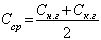 Стоимость на начало года приводится в условии задачи. Стоимость на конец года определяем по формулеСк.г = Сн.г + Сввед – Свыд,Ск.г = 15 000 + (200 + 150 + 250) – (100 + 300) = 15 200 тыс. руб.ТогдаСср = (15 000 + 15 200) / 2 = 15 100 тыс. руб.Если учесть, что ввод-вывод основных средств в течение года осуществляется неравномерно, можно найти среднегодовую стоимость другим способом:Сср = Сн.г + Сввед –  Свыб.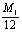 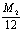 При расчете по этой формуле не следует забывать, что М1 и М2 – это, соответственно, число полных месяцев с момента ввода или выбытия объекта (группы объектов) до конца года. Таким образом,Сср = 15 000  + (9 / 12 · 200 + 6 / 12 · 150 + 4 / 12 · 250)  –  – (10 / 12 · 100 + 2 / 12 · 300)  = 15 175 тыс. руб.Результаты расчета по двум способам показывают, что при неравномерном вводе-выводе объектов основных средств более простой способ дает неточный результат.  Задача 2Первоначальная стоимость группы объектов на 1 января составляла 160 тыс. руб., срок фактической эксплуатации – 3 года. Рассчитайте остаточную стоимость и коэффициент износа на ту же дату, если амортизация начисляется а) линейным способом; б) способом уменьшаемого остатка (коэффициент ускорения 2); в) способом суммы чисел лет срока полезного использования. Для данной группы объектов определен срок полезного использования 10 лет.Решение При решении данной задачи исходим из того, что остаточная стоимость представляет собой первоначальную стоимость за минусом износа, а сумма начисленного износа – сумму амортизации за весь период фактического использования объекта.  Поэтому решение начнем с расчета суммы износа по каждому из способов амортизации.а) Произведем расчет по линейному способу. Годовую сумму амортизации определяем по формуле 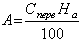 Норма амортизации может быть установлена следующим образом:На = 1 / Т · 100Рассчитаем норму амортизации при сроке полезного использования 10 лет:На = 1 / 10 · 100 = 10 %.Амортизация за год составитА = 160 · 10 / 100 = 16 тыс. руб.При этом способе сумма амортизации каждый год одинакова, поэтому износ за три года равенИ = 16 · 3 = 48 тыс. руб.б) Проведем расчет по способу уменьшаемого остатка. Для определения амортизации используем следующую формулу: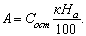 Амортизация за первый год составитА1 = 160 · 2 · 10 / 100  = 32  тыс. руб.,за второй год –А2 = (160 – 32) · 2 · 10 / 100  = 25,6 тыс. руб.,за третий год –А3 = (160 – 32 – 25,6) · 2 · 10 / 100  = 20,48 тыс. руб.Износ за три года рассчитаем как сумму амортизации за три года:И = 32 + 25,6 + 20,48 = 78,08 тыс. руб.в) Произведем расчет по способу суммы лет. Для определения годовой амортизации используем следующую формулу: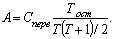 Амортизация за первый год составитА1 = 160 · 10 / (10 (10 + 1) / 2)  = 29,09  тыс. руб.,за второй год –А2 = 160 · 9 / (10 (10 + 1) / 2) = 26,18  тыс. руб.,за третий год –А3 = 160 · 8 / (10 (10 + 1) / 2) = 23,27  тыс. руб.Сложив суммы амортизации за три года получим сумму износа:И = 29,09 + 26,18 + 23,27 = 78,54 тыс. руб.Зная суммы износа, рассчитанные различными способами, можно вычислить остаточную стоимость и коэффициент износа, используя формулу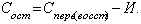 Коэффициент износа найдем по формуле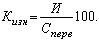 Подставив значения, получим:а) линейный способ:Сост = 160 – 48 = 112 тыс. руб.,Кизн = 48 / 160 · 100 = 30 %;б) способ уменьшаемого остатка:Сост = 160 – 78,08 = 81,92 тыс. руб.,Кизн = 78,08 / 160 · 100 = 48,08 %;в) способ суммы лет:Сост = 160 – 78,54 = 81,46 тыс. руб.,Кизн = 78,54/160 · 100 = 49,1 %.Таким образом, по результатам решения данной задачи видно, что нелинейные методы позволяют списать большую часть стоимости в первые годы эксплуатации объекта основных средств.Задача 3Стоимость основных средств, млн руб., в соответствии с классификацией по вещественно-натуральному составу на 1 января составляла:В феврале текущего года было сдано в эксплуатацию здание цеха стоимостью 5 млн руб.; в мае закуплено оборудование общей стоимостью 10 млн руб.; в сентябре списано морально и физически устаревшее оборудование на сумму 3 млн руб.Определите структуру основных средств на начало и на конец года, долю активной и пассивной частей на начало и конец года, значения коэффициентов выбытия и обновления основных средств.Решение Рассчитываем структуру основных средств на начало и конец года. При этом нужно помнить, что структура – это доля каждой группы основных средств в их общей стоимости. Структуру принято вычислять в процентах. В состав активной части основных средств включают оборудование и, иногда, транспортные средства.  При решении данной задачи транспортные средства отнесем к активной части. Расчет целесообразно представить в виде таблицы:Произведем расчет коэффициента обновления по формуле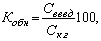 Кобн = (5 + 10) / 112 · 100 = 13,4 %.Определим коэффициент выбытия, используя следующую формулу: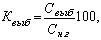 Квыб = 3 / 100 · 100 = 3 %.Решив данную задачу, мы показали изменения в структуре основных средств, вызванные изменением стоимости отдельных групп. Изменение соотношения доли активной и пассивной частей, а также рассчитанные коэффициенты обновления и выбытия дают основания предположить, что в дальнейшем эффективность использования основных средств может повыситься.Задача 4В создание объекта основных средств была вложена сумма 5 000 тыс. руб. С помощью объекта предполагается произвести 10 000 ед. продукции.Определите сумму амортизации за год, в течение которого произведено 2 000 ед. продукции.Решение Для расчета амортизации в данной задаче следует применить метод списания стоимости пропорционально объему произведенной продукции. При этом способе вначале вычисляем амортизацию на единицу продукции по формулеА = С / В,А = 5 000 / 10 000 = 500 руб./ед.Затем определяем сумму годовой амортизации, которая при данном способе зависит от объема произведенной продукции:Агод  = 500 · 2 000 = 1 000 тыс. руб.Произведенный расчет показывает, что при производстве пятой части продукции на износ списывается пропорциональная часть стоимости основных средств.Задача 5Стоимость основных средств на 1 января по группам составляла  тыс. руб.:В феврале было введено новое здание цеха стоимостью 1 000 тыс. руб., а в июле приобретено оборудование на сумму 12 000 тыс. руб.  Предприятие выпустило за год 23 000 т продукции А стоимостью 1 000 руб./т и 35 000 т  продукции Б стоимостью 1 500 руб./т. Основные сведения о работе ведущего оборудования представлены в таблице:Рассчитайте коэффициент фондоотдачи и коэффициенты использования оборудования.РешениеРешение начнем с расчета коэффициента фондоотдачи. Для этого воспользуемся формулойФо = В / Сср.Так как фондоотдача характеризует эффективность использования всех основных средств предприятия, нужно определить их среднегодовую стоимость:Сср = (30 000 + 8 000 + 48 000 + 6 000 + 5 000 + 3 000) ++ 10 / 12 · 1 000 + 5 / 12 · 1 200 = 108 833 тыс. руб.Для расчета этого показателя нужно знать объем произведенной продукции в натуральном или стоимостном выражении. Если производится однородная продукция, можно при расчете использовать натуральные показатели. Если производится разная по характеру продукция, при расчете фондоотдачи нужно объем произведенной продукции выразить в стоимостных показателях, руб.:В =  1 000 · 23 000 + 1 500 · 35 000 = 75 500 тыс. руб.Теперь можно вычислить искомый показатель:Фо = 75 500 / 108 833 = 0,69 тыс. руб./тыс. руб.С помощью показателя фондоотдачи удалось определить, что в расчете на каждую вложенную в основные средства тысячу рублей производится продукции на 690 руб.Теперь приступим к расчету частных показателей. Найдем коэффициенты для оборудования, производящего продукцию А. Определим коэффициенты экстенсивного использования оборудования:а) коэффициент использования календарного времениКэ. к = Тф / Тк = (8 760 · 2 – 960) / 8 760 · 2 = 0,95;б) коэффициент использования планового времениКэ. п = Тф / Тп = (8 760 · 2 – 960) / (8 760 · 2 – 720)  = 0,99.При вычислении коэффициента интенсивного использования оборудования вначале рассчитаем производительность фактическую:Пф = 23 000 / (8 760 · 2 – 960) = 1,38 т/ч.Затем перейдем собственно к расчету коэффициента:Ки = Пф / Пт = 1,38 / 1,6 = 0,86.Последним определим интегральный коэффициент:Кинт = Кэ · Ки = 0,99 · 0,86 = 0,82.Рассчитаем коэффициенты для оборудования, производящего продукцию Б. Вычислим коэффициенты экстенсивного использования оборудования:а) коэффициент использования режимного времениКэ. реж = Тф / Треж = (4 000 · 3 – 520) / 4 000 · 3  = 0,96;б) коэффициент использования планового времениКэ. п = (4 000 · 3 – 520) / (4 000 · 3 – 192)  = 0,97.Далее рассчитываем коэффициент интенсивного использования, предварительно вычислив производительность фактическую и интегральный коэффициент:Пф = 35 000 / (4 000 · 3 – 520) = 3,05 т/ч,Ки = 3,05 / 3,4 = 0,9,Кинт = 0,97 · 0,9 = 0,87.При расчете коэффициентов экстенсивного использования оборудования для производства с непрерывным режимом работы целесообразнее выбрать коэффициент использования календарного времени, а для производств с прерывным режимом работы – коэффициент использования режимного времени.2.  НЕМАТЕРИАЛЬНЫЕ АКТИВЫЗадача 1Известный производитель цитрусовых соков заключил сделку по передаче права пользования маркой другой компании с выплатами роялти. Размер роялти составляет 15 % от продаж. Оцените стоимость товарного знака при условии, что годовой объем продаж соков составляет 10 500 тыс. руб.; срок использования  товарного знака – 5 лет; ставка дисконта – 10 %.Решение Воспользуемся формулой оценки на базе роялти:
S = (10 500 · 0,15) / (1 + 0,1)1  + (10 500 · 0,15) / (1 + 0,1)2 + 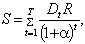 + 10 500 · 0,15) / (1 + 0,1)3 + (10 500 · 0,15) / (1 + 0,1)4 ++ (10 500 · 0,15) / (1 + 0,1)5 = 5 970,49 тыс. руб.Задача 2Предприятие «Промконструкция» приобрело предприятие «Росметалл» за 2 600 млн руб. Упрощенный баланс предприятия «Росметалл» на дату покупки имеет следующий вид:Упрощенный баланс предприятия «Промконструкция» (до покупки предприятия «Росметалл») на дату покупки имеет следующий вид: Какой вид примет баланс предприятия «Промконструкция» после покупки предприятия «Росметалл»? Решение После совершения сделки увеличатся суммы по строкам:а) «Основные средства»: 3 500 + 1 000 = 4 500 млн руб.;б) «Производственные запасы»: 900 + 600 = 1 500 млн руб.;в) «Денежные средства»: 1 600 + 400 = 2 000 млн руб.;г) «Расчеты с кредиторами»: 2 000 + 900 + 2 600 = 5 500 млн руб.Поскольку совокупная стоимость активов и пассивов покупаемого предприятия значительно меньше суммы сделки (положительная деловая репутация), в активе должна появиться строка «Деловая репутация предприятия ''Росметалл''»: 2 600 – (2 000 – 900) = 1 500 млн руб.В результате приведенных записей баланс предприятия «Промконструкция» примет следующий вид:Задача 3Расходы ОАО «Газойл» на освоение природных ресурсов, связанные с приобретением лицензии на добычу природного газа, составили 3 300 тыс. руб. Лицензия предоставлена на 22 года. Рассчитайте годовую сумму амортизации.Решение Поскольку лицензия на добычу выдана на 22 года, этот срок следует считать сроком полезного использования. Применяя линейный метод, определим сумму годовой амортизации:3 300 / 22 = 150 тыс. руб.3.  ОБОРОТНЫЕ СРЕДСТВА Задача 1Определите и проанализируйте структуру оборотных средств предприятий по следующим данным:Решение Структура оборотных средств представляет собой долю каждого элемента в общей сумме. Определим структуру оборотных средств обоих предприятий:Рассчитанные структуры дают возможность сделать вывод о том, что второе предприятие является более материалоемким, чем первое. В то же время, первому предприятию приходится вкладывать большие средства в расходы будущих периодов. Скорее всего, это расходы на подготовку и освоение производства, которые обусловлены спецификой производственного процесса. Более высокая доля незавершенного производства может свидетельствовать о большей длительности производственного цикла или большей стоимости перерабатываемого сырья или материалов. В сочетании с большим удельным весом готовой продукции это позволяет сделать предположение, что второе предприятие скорее всего относится к числу тех, что производят продукцию с более высокой долей добавленной стоимости. Задача 2Рассчитайте среднеквартальные и среднегодовые остатки оборотных средств, а также оборачиваемость оборотных средств (длительность оборота) и коэффициент оборачиваемости за год, используя следующие данные:РешениеКоэффициент оборачиваемости определяется по формулеКоб = Р / ОбС.Для расчета длительности оборота в днях используется формулаДО = Д · ОбС / Р.Поэтому вначале нужно вычислить средние за год остатки оборотных средств и объем реализации за год:ОбС = [(2 500 + 2 600) / 2 + (2 600 + 2 400) / 2 + (2 400 + 2 400) / 2 ++ (2 400 + 2 500) / 2] / 4 = 2 475  тыс. руб.,Р = 3 000 + 3 500 + 2 900 + 3 100 = 12 500 тыс. руб.,Коб = 12 500 / 2 475 = 5 об/год,ДО = 360 · 2 475 / 12 500 = 71 дн.Таким образом, оборотные средства совершили 5 оборотов за год, при этом длительность одного оборота составила в среднем 71 дн.Задача 3Средние остатки оборотных средств в 2002 г. составляли 15 885 тыс. руб., а объем  реализованной  продукции   за тот  же год – 68 956 тыс. руб. В 2003 г. длительность оборота планируется сократить на 2 дн. Найдите сумму оборотных средств, которая необходима предприятию при условии, что объем реализованной продукции останется прежним.РешениеВначале рассчитаем длительность оборота за 2002 г.:ДО = 360 ·15 885 / 68 956 = 82 дн.Затем определим длительность оборота за 2003 г.:ДО = 82 – 2 = 80 дн.С учетом новой длительности рассчитаем потребность в оборотных средствах:80 дн. = 360 · ОбС / 68 956,ОбС = 15 323 тыс. руб.4.  ТРУД И ЗАРАБОТНАЯ ПЛАТАЗадача 1Объем произведенной на предприятии за год продукции составил 200 тыс. т. Рассчитайте показатели производительности труда, основываясь на данных, представленных в таблице: Решение Производительность труда характеризуется показателями выработки и трудоемкости.1. Рассчитываем показатели выработки:а) выработка на одного производственного (основного) рабочегоПТ = К / Ч = 200 / 100 = 2 тыс. т/чел.;б) выработка на одного рабочего ПТ = К / Ч = 200 / (100 + 50 ) = 1,333 тыс. т/чел.;в) выработка на одного работающего ПТ = К / Ч = 200 / (100 + 50 + 15 + 10 + 5)  = 1,111 тыс. т/чел.2. Рассчитываем показатели трудоемкости:а) трудоемкость технологическаяТ = Зтр / В = 100 · 1 712 / 200 = 0,856 чел.·ч/т;б) трудоемкость производственнаяТ = Зтр / В = (100 · 1 712 + 50 · 1 768) / 200 = 1,298 чел.·ч/т;в) трудоемкость полнаяТ = Зтр / В = (100 · 1 712 + 50 · 1 768 + 15 · 1 701 + 10 · 1 701 ++ 5 · 1 768) / 200 = 1,555 чел.·ч/т. Задача 2Тарифная ставка рабочего V разряда составляет 19 руб./ч. Продолжительность рабочего дня – 7 ч. Количество рабочих дней в месяце – 20. Норма выработки – 20 деталей за смену. Фактическая выработка за месяц – 460 деталей.Рассчитайте заработок рабочего за месяц:а) при простой повременной системе оплаты труда;б) повременно-премиальной системе оплаты труда (премия составляет 10 % от тарифа);в) прямой сдельной оплате труда (расценка за одну деталь – 7,2 руб.);г) сдельно-премиальной системе оплаты труда (премия – 0,5 % от сдельного заработка за каждый процент превышения нормы выработки); д) сдельно-прогрессивной системе оплаты труда (повышающий коэффициент – 1,8).  Решение Вычислим заработок рабочего:а) З = Тст · t = 19 · 7 · 20 = 2 660 руб.;б) З = Тст · t = (1 + р / 100) = 19 · 7 · 20 (1 + 10 / 100) = 2 926 руб.;в) З = Р  Вф = 7,2  · 460 = 3 312 руб.;г) для определения размера премии нужно рассчитать процент превышения фактической выработки над плановой:(460 – 400) / 400  100 = 15 %,З = Р  Вф + П = 7,2 · 460 + 7,2 · 460  (15  0,5 / 100) = 3 560,4 руб.;д) при сдельно-прогрессивной системе нужно рассчитать размер повышенной расценки:Рп = Ро   к = 7,2   1,8 = 12,96 руб.,З = Ро   Впл + (Вф – Впл)  Рп = 7,2  400 + (460 – 400)  12,96 = 3 657,6 руб. 5.  ИЗДЕРЖКИ, ПРИБЫЛЬ И РЕНТАБЕЛЬНОСТЬ Задача 1В цехе произведено 200 шт. изделия А и 400 шт. изделия Б. Составьте смету затрат на производство по цеху и калькуляцию себестоимости каждого вида продукции.Исходные данные, тыс. руб., приведены в таблице:Решение Для того, чтобы составить смету затрат на производство, нужно суммировать однородные по экономическому содержанию затраты в соответствии со статьями сметы затрат.1. В статье «материальные затраты» отразим стоимость основных материалов и затраты на электрическую энергию:МЗ = 200 + 100 + 40 = 340 тыс. руб.2. Статья «затраты по оплате труда» представит собой заработную плату производственных рабочих и административно-управленческого персонала:ЗП = 200 + 80 + 80 = 360 тыс. руб.3. В статье «амортизация» отразится суммарная амортизация стоимости здания и оборудования:А = 60 + 160 = 220 тыс. руб.4. Сумму прочих затрат перенесем без изменения:ПЗ = 200 тыс. руб.Итого общие затраты по смете составят:340 + 360 + 220 + 200 = 1 120 тыс. руб.Сумма по смете затрат дает общие затраты подразделения, но не дает возможности определить себестоимость каждого вида продукции. Для этого нужно составить калькуляцию. В строках 3–5, 7–9 таблицы с исходными данными отражены косвенные затраты, которые нужно распределить между двумя видами продукции. Распределим их пропорционально прямым затратам, отраженным в строках 1, 2, 6. Для этого косвенные затраты по каждому виду продукции умножим на следующие коэффициенты:а) для продукции АКА = (120 + 80 + 40) / (200 + 140 + 100) = 0,55;б) для продукции БКБ = (80 + 60 + 60) / (200 + 140 + 100) = 0,45.Результаты расчетов поместим в таблицу, строки которой представляют собой статьи калькуляции: Задача 2Годовой выпуск на предприятии составил 10 000 шт. Себестоимость единицы продукции, руб.:Цена продукции – 100 руб./шт.Рассчитайте: критический выпуск продукции; себестоимость единицы продукции при увеличении годового выпуска до 12 000 шт. Решение Первый шаг при решении этой задачи – деление затрат на постоянную и переменную части. К переменной части целесообразно отнести затраты на сырье, материалы, технологические топливо и энергию, заработную плату производственных рабочих с отчислениями на социальные нужды (если применяется сдельная форма оплаты труда) и коммерческие расходы:спи = 40 + 0,5 + 15 + 10 + 3,6 + 2,2 = 71,3 руб.К постоянной части отнесем все остальные затраты, причем сумму их определим в расчете на весь выпуск:ПОИ = (4,5 + 4,2)  10 000 = 87 000 руб.Зная постоянные и переменные издержки, произведем расчет критического выпуска:Вкр = 87 000 / (100 – 71,3) = 3 032 шт.При таком критическом  выпуске предприятие застраховано от убытков даже при значительном падении объемов продаж.Используя деление на постоянные и переменные издержки, рассчитаем себестоимость единицы продукции при увеличении выпуска. Исходим из того, что постоянные издержки не меняются. Следовательно, при увеличении выпуска возрастут только переменные затраты:ПИ = 71,3  12 000 = 855 600 руб.Сумма постоянных и переменных издержек даст нам валовые издержки при увеличившемся выпуске, при делении которых на объем производства получим себестоимость единицы продукции:с = (87 000 + 855 600) / 12 000 = 78,55 руб. Задача 3При создании предприятия его владелец вложил сумму 200 тыс. руб. Процесс производства осуществляется в здании, которое до организации предприятия он сдавал в аренду. Арендная плата составляла 50 тыс. руб./год. До организации предприятия его учредитель был наемным менеджером с годовой заработной платой 100 тыс. руб.Деятельность созданного предприятия характеризуется следующими показателями:Рассчитайте: прибыль от реализации продукции, прибыль валовую (до налогообложения), чистую прибыль; рентабельность предприятия (производства); рентабельность продукции. Обоснуйте ответ на вопрос о целесообразности создания собственного предприятия (вычислите экономическую прибыль). Решение Рассчитаем прибыль от реализации продукции:Пр = 1 000  10 000 – (250 000 + 150 000 + 160 000 + 140 000) = = 300 000 тыс. руб.Определим прибыль валовую: Пвал = 300 + 50 – 10 = 340 тыс. руб.Рассчитаем прибыль чистую:Пч = 340 – 340  0,24 = 258,4 тыс. руб.Рентабельность предприятия составитРо = 300 / (600 + 200)  100 = 37,5 %.Рентабельность продукцииРп = 300 / 700  100 = 43 %.Прибыль экономическая рассчитывается как прибыль бухгалтерская за вычетом внутренних издержек, а именно: процентов по срочному депозиту, которые можно было бы получать на вложенные средства; арендной платы; неполученной заработной платы владельца предприятия. Таким образом, экономическая прибыль составит258,4 – 200  0,18 – 50 – 100 = 72,4 тыс. руб.Задачи для самостоятельного решения1.  ОСНОВНЫЕ СРЕДСТВАЗадача 1Первоначальная стоимость основных средств на начало года – 5 000 тыс. руб. За год введены основные средства на сумму 250 тыс. руб. и выведены – на сумму 300 тыс. руб. Определите среднегодовую стоимость основных средств и первоначальную стоимость на конец года.Задача 2Рассчитайте среднегодовую стоимость основных средств по следующим данным:Задача 3Установите среднегодовую стоимость основных средств, если их стоимость, тыс. руб.,  в течение года составляла:Задача 4Определите величину физического износа ленточного конвейера на 1 января 2003 г., если он установлен в 1999 г., а срок полезного использования составляет 5 лет.Задача 5Установите процент физического износа здания цеха, если его первоначальная стоимость составляла 6 038 760 руб., а остаточная стоимость – 3 114 030 руб.Задача 6Установите остаточную стоимость основных средств электролизного цеха на 1 января 2003 г. по следующим данным:Задача 7Стоимость основных средств предприятия, млн руб., по группам на конец года составляла:На 1 января произведена переоценка основных средств с использованием следующих коэффициентов:Определите производственную структуру основных средств до и после переоценки, величину активной и пассивной частей.Задача 8Стоимость  объекта основных средств составляет 80 тыс. руб., срок полезного использования – 5 лет. Определите годовые суммы амортизации, используя следующие способы: линейный; уменьшаемого остатка (коэффициент ускорения – 2); суммы лет.Задача 9Балансовые запасы руды на руднике составляли 40 млн т, производительность рудника – 1 000 тыс. т/год.Рассчитайте сумму амортизации на 1 т добытой руды и сумму годовой амортизации при условии, что объем капитальных вложений – 9 000 млн руб. Как изменится амортизация на единицу продукции, если производительность рудника увеличится на 500 тыс. т/год?Задача 10Стоимость основных средств предприятия на начало года – 340  млн руб. За год введены основные средства на сумму: 45 млн руб. в июне, 9 млн руб. в сентябре; выведены – на сумму: 5,9 млн руб. в апреле, 21 млн руб. в мае. Годовой выпуск продукции составил 1 млн т, средняя цена продукции – 250 руб./т. Рассчитайте коэффициенты выбытия и обновления основных средств, фондоемкость и фондоотдачу.Задача 11Определите коэффициенты экстенсивного использования оборудования цеха при следующих условиях:Задача 12Найдите коэффициенты экстенсивного, интенсивного использования электролизеров и интегральный коэффициент исходя из следующих данных:2.  НЕМАТЕРИАЛЬНЫЕ АКТИВЫЗадача 1На создание одного из объектов нематериальных активов предприятием затрачено 450 тыс. руб. Рассчитайте годовую сумму амортизации объекта.Задача 2Предприятие, которое было создано для разработки месторождения, заплатило за право пользования природными ресурсами 500 тыс. руб. Предприятие должно существовать до исчерпания балансовых запасов полезных ископаемых, оцениваемых в 20 тыс. т. Производительность –   4 тыс. т/год.Вычислите годовую сумму амортизации нематериальных активов.Задача 3Затраты на разработку программного комплекса составили 35 млн руб. Затраты на рекламу – 5 млн руб. Плановая прибыль – 15 млн руб. Рассчитайте цену программного комплекса, если предполагаемое число пользователей – 50.Задача 4Научно-производственное объединение передало предприятию патент с условием, что 50 % полученной от использования патента прибыли в течение 5 лет будет поступать на счет объединения. Определите стоимость патента на основе роялти, если дополнительная прибыль предприятия – 4 млн руб./год. Ставка дисконта – 10 %. Задача 5Предприятие использует при производстве изделий изобретение, сделанное его конструкторским бюро. Затраты на производство изделий без использования изобретения составляют 65 руб. на единицу. Изобретение дает предприятию возможность экономить на каждом выпускаемом изделии 12,5 руб. за счет используемых материалов и 11,7 руб. за счет трудовых затрат. По прогнозу это преимущество сохранится в течение 6 лет.Оцените изобретение, если ежегодно продается 300 000 изделий. Ставка дисконта – 15 %.Задача 6Предприятие А приобрело предприятие Б за 1 500 млн руб. Упрощенный баланс предприятия Б на дату покупки имеет следующий вид:Упрощенный баланс предприятия А (до покупки предприятия Б) на дату покупки имеет следующий вид:Какой вид примет баланс предприятия А после покупки предприятия Б?3.  ОБОРОТНЫЕ СРЕДСТВАЗадача 1В 2001 г. оборотные средства предприятия имели следующий состав:В 2002 г. при производстве продукции использовалось сырье более высокого качества, цена которого выше на 30 %. Это позволило уменьшить длительность производственного цикла, в результате чего на 50 % снизилась сумма оборотных средств, вложенных в незавершенное производство. Стоимость готовой продукции выросла на 25 %. Рассчитайте структуру оборотных средств в 2001 и 2002 г. Задача 2Остатки оборотных средств составляли, тыс. руб.:Рассчитайте:1) среднеквартальные и среднегодовые остатки оборотных средств;2) оборачиваемость оборотных средств (длительность оборота) по кварталам и за год, если объем реализованной продукции составил:3) коэффициент оборачиваемости по кварталам и за год.Задача 3Объем реализованной продукции за год составил 56 000 тыс. руб., а среднегодовые остатки оборотных средств – 4 650 тыс. руб. В связи с нехваткой собственных оборотных средств предприятию потребовалось взять краткосрочный кредит в банке на сумму 3 000 тыс. руб. под 30 % годовых. Определите экономию за год на плате за кредит, если оборачиваемость сократится на 3 дн. Задача 4Предприятие имеет двух поставщиков продукции. Первый поставщик производит отгрузку 1 раз в 10 дн., второй – 1 раз в 7 дн. Средний объем поставки для первого поставщика равен 400 т, для второго  – 450 т. Время на транспортировку от первого поставщика до предприятия – 5 дн., от второго поставщика до предприятия – 3 дн. Рассчитайте норму запаса в днях.Задача 5Длительность производственного цикла составляет 5 дн. Себестоимость полуфабриката, поступающего на передел, – 1 125 руб./т, себестоимость конечного продукта – 3 900 руб./т.Рассчитайте:1) коэффициенты нарастания затрат по дням, если в первый день себестоимость увеличивается на 700 руб./т; во второй – на 625 руб./т; в третий – на 600 руб./т; в четвертый – на 450 руб./т; в пятый – на 400 руб./т;2) общий коэффициент нарастания затрат;3) сумму оборотных средств, вложенных в незавершенное производство.4.  ТРУД И ЗАРАБОТНАЯ ПЛАТАЗадача 1Численность промышленно-производственного персонала предприятия, чел.,  по категориям составляет:Рассчитайте производительность труда одного рабочего и одного работающего, если за год выпущено продукции на 750 млн руб.Задача 2Технологическая трудоемкость изделия – 1,5 чел.·ч/шт. Годовой фонд рабочего времени для одного работника – 1 750 ч. Рассчитайте полную трудоемкость, если численность работников, чел., по категориям следующая:Задача 3Литейный цех имеет в своем составе 2 участка. Продукция 1-го участка – слитки металла. Продукция 2-го участка – металлическая посуда. Численность персонала цеха – 156 чел.Рассчитайте производительность труда по цеху, используя следующие данные:Задача 4На вновь созданном предприятии решается вопрос о выборе формы оплаты труда. При повременной форме оплаты труда предприятию необходимо использовать труд 100 рабочих. Годовой фонд рабочего времени одного рабочего 1 768 ч. Тарифная ставка составляет 20 руб./ч. При сдельной форме оплаты труда расценка за единицу продукции устанавливается в размере 10 руб.Постройте график зависимости заработной платы в расчете на единицу продукции от объема выпуска и определите, какая форма оплаты труда предпочтительнее при объеме производства 100, 200, 300, 400 тыс. ед. продукции? Задача 5На  одном  из  участков  цеха  работает  10 рабочих,  которые производят 11 000 деталей при норме 10 000 деталей в месяц. Применяется сдельно-премиальная система оплаты труда. Расценка за единицу продукции – 5 руб. За каждую произведенную сверх нормы деталь доплата составляет 0,5 руб.В связи с необходимостью увеличить объем выпуска на предприятии требуется производить не менее 12 000 деталей. Увеличение выпуска можно достигнуть за счет интенсификации труда путем введения сдельно-прогрессивной системы оплаты труда. При этом применяется следующая шкала:Оправдано ли введение этой системы оплаты, если дополнительная прибыль от увеличения выпуска составляет 30 тыс. руб.? 5.  ИЗДЕРЖКИ, ПРИБЫЛЬ И РЕНТАБЕЛЬНОСТЬЗадача 1Производительность цеха составляет 2 000 тарных ящиков в месяц. В цехе работают один рабочий на дисковой пиле (месячный заработок – 1 250 руб.) и два рабочих сколачивают ящики вручную (месячный заработок каждого – 900  руб.). Кроме того, в штате цеха есть рабочий, который занимается уборкой производственных площадей (месячный заработок – 400 руб.). В цехе числятся также электрик, сантехник и механик на 0,25 ставки каждый. Полная ставка составляет 800  руб. За месяц было израсходовано 10 м3 древесины и 100 кг гвоздей. Стоимость 1 м3 древесины – 1 650  руб. Стоимость 1 кг гвоздей – 10  руб. Стоимость дисковой пилы равна 8 500 руб., годовая норма амортизации – 12 %, потребляемая мощность – 15 кВт, фактическое время работы за месяц – 160 ч. На освещение цеха израсходовано за месяц 400 кВт, оплата за отопление и водоснабжение – 260 руб. Стоимость 1 кВт·ч – 0,18 руб. Стоимость здания цеха – 300 тыс. руб., годовая норма амортизации – 1,5 %.Составьте смету затрат на производство.Задача 2Годовой выпуск на предприятии – 500 шт. Цена единицы продукции равна 200 руб. Затраты на весь выпуск, руб.:1. Постройте график безубыточности и определите критический выпуск.2. Рассчитайте критический выпуск при увеличении: а) цены до 220 руб./шт.; б) расходов на сырьё на 10 %.3. Рассчитайте выпуск, при котором может быть достигнута прибыль 50 тыс. руб.Задача 3Годовой выпуск продукции на предприятии – 20 тыс. т, себестоимость 1 т – 25 тыс. руб. Доля условно-постоянных расходов – 20 %. В следующем году выпуск продукции предполагается увеличить до 22 тыс. т.Установите себестоимость единицы продукции после увеличения выпуска.Задача 4Производство продукции в цехе было увеличено с 20 до 30 тыс. ед./год. При этом потребовалось построить дополнительный производственный корпус. Определите себестоимость единицы продукции после увеличения объема производства, если известно, что до увеличения объема производства она была равна 5 тыс. руб., доля условно-постоянных расходов – 30 %; общепроизводственные расходы выросли после увеличения объема производства на 1 500 тыс. руб./год.Задача 5За текущий месяц владелец мастерской получил доход в размере 200 тыс. руб. Из этого дохода он должен заплатить 5 тыс. руб. своему помощнику и 2,5 тыс. руб. уборщице. Стоимость затраченного на производство сырья и материалов – 170 тыс. руб.Определите бухгалтерскую и чистую экономическую прибыль, если владелец мастерской мог бы получать заработную плату 7,5 тыс. руб. и доход на вложенные средства в размере 15 % годовых. (При организации предприятия владелец вложил в него 100 тыс. руб.)Задача 6Предприятие реализовало за период 23 475 т продукции по цене   3 750 руб./т; полная себестоимость единицы продукции равна 3 068 руб./т. В том же периоде реализовано излишнее оборудование на сумму 353 тыс. руб.; остаточная стоимость этого оборудования составила 345 тыс. руб. Сумма полученных процентов по депозитам составляет 30  тыс. руб. В текущем периоде уплачены штрафы за несвоевременную поставку продукции в размере 9 250 руб. Налог на прибыль – 24 %.Рассчитайте прибыль от продаж, прибыль до налогообложения, чистую прибыль.Задача 7В цехе выпускается три вида продукции:Постоянные расходы по цеху составляют 1 200 тыс. руб. Постоянные расходы распределяются пропорционально выпуску. Решено прекратить выпуск продукции В. Какова будет рентабельность продукции А и Б? Задача 8За год предприятием произведена и реализована следующая продукция:Первоначальная стоимость основных средств на начало года –      40 000 тыс. руб. В марте в эксплуатацию введены новые основные средства на сумму 800 тыс. руб., а в  апреле выведены из эксплуатации старые на сумму 12 000 тыс. руб.Среднеквартальные суммы оборотных средств: Рассчитайте рентабельность производства (предприятия) и рентабельность продукции.Задача 9Средняя стоимость основных средств предприятия по группам в текущем году составляет, млн руб.:Норма амортизации для пассивной части составляет 5 %, для активной – 15 %. Метод амортизации – линейный. Для нового, работающего один год оборудования, применяется метод суммы лет.Численность работающих на предприятии по категориям и среднемесячная заработная плата следующие:Единый социальный налог – 26 %. Годовой объем производства составляет один миллион единиц продукции. На производство единицы продукции затрачено сырья, материалов и энергетических ресурсов на сумму 152 руб. Прочие затраты в структуре себестоимости составляют 20 %. Вся продукция была реализована по средней цене 250 руб./ед.Рассчитайте фондоотдачу, производительность труда, себестоимость единицы продукции, прибыль предприятия, критический выпуск (доля условно-постоянных расходов 25 %), рентабельность продукции.Критерии оценки:Оценка 5 «отлично»	обучающийся показывает глубокие осознанные знания по освещаемому вопросу, владение основными понятиями, терминологией; владеет конкретными знаниями, умениями по данной дисциплине; ответ полный доказательный, четкий, грамотный Оценка 4 «хорошо»	обучающийся показывает глубокое и полное усвоение содержания материала, умение правильно и доказательно излагать программный материал, допускает отдельные незначительные неточности в форме и стиле ответа.Оценка 3 «удовлетворительно»	обучающийся понимает основное содержание учебной программы, умеет показывать практическое применениеполученных знаний. Вместе с тем допускает отдельные ошибки, неточности в содержании и оформлении ответа; ответ недостаточно последователен, доказателен и грамотен.Оценка 2 «неудовлетворительно»	обучающийся имеет существенные пробелы в знаниях, допускает ошибки, неточности в содержании рассказываемого материала, не выделяет главного, существенного в ответе. Ответ поверхностный, бездоказательный, допускаются речевые ошибки.ТестыВариант 11. Тип производства, имеющий самую высокую устойчивость номенклатуры это:а.  единичное;б.  среднесерийное; в.  крупносерийное; г.   массовое.2. Завод легких грузовых и легковых автомобилей  по типу производства –а.    среднесерийное производство; б.    крупносерийное производство; в.    массовое производство;г.     мелкосерийное производство.3. Судостроительный завод по типу производства это:а.    единичное производство;б.    массовое производство;в.    серийное производство.4. Максимальное разнообразие типов выпускаемых машин характерно для:а.  единичного производства;б.  серийного производства;в.  массового производства.5. Для какого типа производства доля специалистов в общей численности работающих меньше:а.  массовое;б.  серийное;в.  крупносерийное;г.   единичное.6. К производственным подразделениям предприятия относятся;а.  цеха, участки, на которых производится продукция;б. лаборатории, в которых проходит контрольные проверки, испытания основная продукция, выпускаемая предприятием, приобретаемые со стороны  комплектующие изделия,  материалы  и  полуфабрикаты,  запасные части;в.  столовая и буфеты;г.  цеха, где вырабатывается энергия для технологических целей;д.  транспортный цех;е.    спортивный комплекс.7. К основным цехам относятся:а.  заготовительный;б.  модельный;в.  обрабатывающий;г.  транспортный;д.  нестандартного оборудования;е.  сборочный.8. К вспомогательным цехам относятся:а.  обрабатывающие;б.  модельные;в.  транспортный;г.  сборочный;д.  инструментальный.9.  Производственная  структура  технологического  типа  характерна  для предприятий:а.  крупносерийного и массового производства;б.  единичного и мелкосерийного производства;в.  серийного производства.10.  Основным  структурным подразделением предприятия является,  как правило:а.  бригада;б.  участок;в.  цех;г.  рабочее место.Вариант 21. Сборочные цеха классифицируются по:а.  специализации;б.  количеству работающих;в.   методам управления;г.   типу производства.2. Существуют следующие формы организации сборки:а.  единичная;б.  операционная;в.   поточная; г.     серийная; д.    массовая.3. Существуют следующие методы организации плановопредупредительного ремонта:а.  планово-принудительный;б.  планово-периодический;в.  срочный;г.   послеосмотровый.4. Классификация литейных цехов по точности литья подразделяется на цеха:а. точного литья;б. особо точного литья;в.  средней точности литья.5. Существует следующая классификация кузнечных цехов – по:а.   развесу поковок;б.   методу управления цехом;в.   типу производства;г.   преобладающему техническому процессу.6. Специализация кузнечного цеха:а.  технологическая;б.  термическая;в.   предметная.7. Признаки классификации продукции:а.   конструктивные;б.   технологические;в.    конструктивно-технологические;г.    организационно-плановые.8. Вспомогательные производственные процессы включают стадии:а.   сборочную;б.   оказание услуг;в.   регулировочную;г.   заготовительную;д.   производство вспомогательной продукции.9. Производственный процесс, в результате которого никакой продукции не создается, называется:а.   основной;б.   вспомогательный;в.    обслуживающий.10. Стадии основного производства подразделяются на:а.    транспортную;б.    заготовительную; в.  обрабатывающую; г. сборочную.Какие инвестиции называют реальными?вложения капитала в средства производстваинвестиции, осуществляемые фирмой за счет собственных средствпокупка ценных бумагучастие в уставном капитале АО путем приобретения акцийЧто такое капитальные вложения?затраты, обеспечивающие увеличение капитала предприятиявложение капитала в производственные активыразмещение капитала на депозитных счетах в банкевложение капитала в ценные бумагиЧто такое реконструкция производства?замена устаревшего оборудования и перестройка зданий и сооруженийзамена устаревших и изношенных машин и оборудованиясовершенствование и перестройка зданий и сооруженийкапитальный ремонт зданий и оборудованияОсновное назначение инвестиционного проекта – спланировать деятельность фирмы на предстоящий периодспланировать реализацию бизнес - идеи и обосновать ее эффективностьспланировать направления вложения средств фирмыоценить эффективность текущей деятельности фирмыЧто понимают под дисконтированием? расчет текущей стоимости будущего денежного потокаполучение скидки (дисконта) при кредитовании инвестиционного проектауменьшение дохода инвестиционного проекта на величину инфляциирасчет будущей стоимости текущих денежных потоковЧто определяет индекс доходности (PI)?разность между  денежными поступлениями и инвестиционными расходамиотношение дисконтированных доходов от реализации проекта к инвестиционным расходамотношение инвестиционных расходов к предполагаемой прибылиотношение предполагаемых доходов к сумме инвестицийУдельные капиталовложения это:амортизация основных производственных фондовкапитальные  вложения  на  единицу  производимой продукции (на единицу прироста производственой мощности);себестоимость единицы продукции;отношение прироста прибыли к капиталовложений вызвавшим этот прирост.Если чистый дисконтированный доход (интегральный эффект) при заданной норме дисконта больше нуля, то проект следует:принятьотвергнутьнедостаточно данных для ответаЕсли внутренняя норма доходности меньше уровня нормы дисконта, требуемой инвестором, то инвестиции в данный проект:оправданныне оправданнынедостаточно данных для ответаДля собственного капитала уровень нормы дисконта может быть определен:исходя из депозитного процента по вкладамисходя из процентных выплат по займамкак средневзвешенная величина депозитного процента и процента по займамВариант 2.Задание 1:Проект бессрочный и предполагает ежегодные инвестиции в сумме 5 млн. руб. Доходы начинают поступать с конца первого года срока реализации проекта равномерно по 10 млн. руб. в год.Определите эффективность инвестиционного проекта с учетом дисконтирования денежных потоков.ТестыКакие инвестиции называются финансовыми (портфельными)?вложения капитала, связанные с формированием портфеля ценных бумагинвестиции, осуществляемые за счет заемных средстввложения капитала в расширение портфеля заказов фирмыкраткосрочные финансовые обязательстваЧто из ниже перечисленного не относится к капитальным вложениям?вложение в капитальное строительствовложение в расширение производствавложения в пакет акцийвложение в создание оборотных средстввложения в НИОКРКакой показатель инвестиционной деятельности фирмы свидетельствует о ее росте и развитии?валовые инвестициичистые инвестицииреиновационные инвестициипрямые инвестицииКакие задачи решает инвестиционный анализ?оценивает доходность инвестиций путем сопоставления доходов, затрат и капиталовложенийпланирует денежные потоки, генерируемые проектомпланирует источники привлечения средствпланирует способы покрытия затрат инвестиционной деятельностиВ чем суть определения Чистого дисконтированного дохода проекта (NPV)?разность между суммой дисконтированных денежных поступлений и инвестиционных расходовопределение дохода от реализации проекта с учетом будущей инфляцииопределение инвестиционных издержек для реализации проектаопределение абсолютной прибыли от реализации проектаЧто определяет точка окупаемости?момент времени в процессе реализации проекта, когда сумма полученных доходов станет равна сумме капиталовложениймомент времени в процессе реализации, когда текущий Cash Flow, равен сумме капиталовложениймомент времени в процессе реализации проекта, когда прибыль от проекта станет равна сумме инвестированных средствмомент времени, когда текущая выручка равна сумме капиталовложенийСравнение различных инвестиционных проектов и выбор лучшего из них рекомендуется проводить по показателям:объема реализованной продукциичистого дисконтированного дохода или интегрального эффекта,рентабельности продукциииндекса доходностивеличины прибыливнутренней нормы доходностисрока окупаемостиЕсли индекс доходности меньше единицы, то проект следует:принятьотвергнутьнедостаточно данных для ответаКапиталообразующие инвестиции включают капиталовложения:в строительство зданий и инженерных сооруженийна приобретение машин и оборудованияна прирост оборотного капиталана размещение средств в финансовые активыЦена капитала (стоимость капитала):общий объем капиталовложенийсумма средств, которую нужно уплатить за использование определенного объема финансовых ресурсовсредневзвешенная стоимость капиталаКритерии оценки«Отлично» - 100 – 90% правильных ответов«Хорошо» - 89 - 80% правильных ответов«Удовлетворительно» - 79 – 70% правильных ответов«Неудовлетворительно» - 69% и менее правильных ответовПромежуточная аттестацияВопросы для подготовки к экзамену 1.	Сущность, цели и роль организаций в рыночной экономике2.	Функции, сферы и виды предпринимательства3.	Классификация организаций4.	Организационно-правовые формы юридических лиц5.	Хозяйственные товарищества и хозяйственные общества6.	Производственный кооператив и унитарные предприятия7.	Характеристика некоммерческих организаций8.	Корпоративные формы предпринимательства9.	Характеристика и анализ внешней среды организации10.	Характеристика и анализ внутренней среды организации11.	Сущность и элементы производственной структуры организации12.	Специализация цехов13.	Функциональные подразделения организации14.	Типы промышленного производства15.	Сущность и принципы рациональной организации производственного процесса16.	Содержание и классификация производственных процессов17.	Понятие, структура и продолжительность производственного цикла18.	Организационные структуры управления организацией19.	Понятие, состав и структура основных фондов организации20.	Учет, оценка и переоценка основных фондов организации21.	Износ основных средств организации22.	Амортизация основных фондов организации23.	Показатели движения и использования основных средств организации24.	Состав и структура оборотных средств25.	Кругооборот оборотных средств и показатели оборачиваемости26.	Методы определения потребности в оборотных средствах27.	Характеристика, состав и классификация нематериальных активов28.	Оценка и амортизация нематериальных активов29.	Учет деловой репутации30.	Структура трудовых ресурсов и трудовые отношения в организации31.	Категории и профессионально-квалификационная структура персонала32.	Показатели численности и движения кадров33.	Права и обязанности работника и работодателя согласно ТК РФ34.	Рабочее время и время отдыха согласно ТК РФ35.	Организация труда в организации36.	Нормирование труда в организации37.	Производительность труда в организации38.	Формы и системы оплаты труда 39.	Сущность и методы планирования в организации40.	Классификация планов организации41.	Планирование производственной программы42.	Бизнес-план организации43.	Сущность и виды издержек организации44.	График безубыточности и расчет критического выпуска продукции45.	Себестоимость продукции и смета затрат на производство46.	Калькуляция продукции47.	Ценовая система и классификация цен48.	Сущность задачи и механизм разработки ценовой политики49.	Характеристика методов ценообразования50.	Модификации цен и ценовая дискриминация51.	Характеристика и показатели качества продукции52.	Система управления качеством в организации53.	Стандартизация и сертификация продукции в РФ54.	Сущность и виды прибыли55.	Рентабельность продукции и производства56.	Бухгалтерская отчетность организации57.	Показатели, характеризующие финансовое состояние организации58.	Общепринятая система налогообложения59.	Налог на прибыль и налог на имущество организации60.	Косвенные налоги в РФ и платежи во внебюджетные фондыКритерии оценки устного ответа на зачёте:«Отлично» – ответ обучающегося показал всестороннее, систематическое и глубокое знание учебного материала, умение свободно выполнять задания по программе дисциплины, усвоена основная и знакомство с дополнительной литературой. «Хорошо» – обучающийся показал полное знание учебного материала, успешно выполнил предусмотренные программой дисциплины знания и усвоил основную литературу по дисциплине, но допускает неточности, имеет затруднения при ответе на дополнительные вопросы.«Удовлетворительно» – обучающийся показал знание основного учебного материала, но при ответе нарушалась логичность и последовательность его изложения, нет уверенного владения понятийным аппаратом, трудности при ответе на дополнительные вопросы.«Неудовлетворительно» – ответ обучающегося показал значительные пробелы в знании основного учебного материала, были допущены принципиальные ошибки, содержание вопроса не раскрыто, нет ответов на дополнительные вопросы.«Утверждаю»Проректор по учебно-методической работеС.Н. БольшаковКод компетенции Планируемые результаты обученияОК 01ОК 02ОК 04ОК 09ОК 10ОК 11ПК 2.1ПК 2.3Знать:актуальный профессиональный и социальный контекст, в котором приходится работать и жить; основные источники информации и ресурсы для решения задач и проблем в профессиональном и/или социальном контексте;алгоритмы выполнения работ в профессиональной и смежных областях; методы работы в профессиональной и смежных сферах; структуру плана для решения задач; порядок оценки результатов решения задач профессиональной деятельности;методологические основы организации и ведения бухгалтерского учета в кредитных организациях; краткая характеристика основных элементов учетной политики кредитной организации.номенклатура информационных источников применяемых в профессиональной деятельности; приемы структурирования информации; формат оформления результатов поиска ин-формации; задачи и требования к ведению бухгалтерского учета в кредитных организациях.психологические основы деятельности коллектива, психологические особенности личности; основы проектной деятельности; функции подразделений бухгалтерской службы в кредитных организациях.современные средства и устройства информатизации; порядок их применения и программное обеспечение в профессиональной деятельностиправила построения простых и сложных предложений на профессиональные темы; основные общеупотребительные глаголы (бытовая и профессиональная лексика); лексический минимум, относящийся к описанию предметов, средств и процессов профессиональной деятельности; особенности произношения; правила чтения текстов профессиональной направленностиосновы финансовой грамотности; порядок выстраивания презентации.нормативные правовые акты, регулирующие осуществление кредитных операций и обеспечение кредитных обязательств;законодательство Российской Федерации о противодействии легализации (отмыванию) доходов, полученных преступным путем, и финансированию терроризма;законодательство Российской Федерации о персональных данных;нормативные документы Банка России об идентификации клиентов и внутреннем контроле (аудите);законодательство Российской Федерации о защите прав потребителей, в том числе потребителей финансовых услуг;требования, предъявляемые банком к потенциальному заемщику;состав и содержание основных источников информации о клиентеспособы и порядок предоставления и погашения различных видов кредитов;способы обеспечения возвратности кредита, виды залога;методы оценки залоговой стоимости, ликвидности предмета залога;критерии определения проблемного кредита;типовые причины неисполнения условий кредитного договора и способы погашения просроченной задолженности;Уметь:распознавать задачу и/или проблему в профессиональном и/или социальном контексте; анализировать задачу и/или проблему и выделять её составные части; определять этапы решения задачи; выявлять и эффективно искать информацию, необходимую для решения задачи и/или проблемы;составить план действия; определить необходимые ресурсы;владеть актуальными методами работы в профессиональной и смежных сферах; реализовать составленный план; оценивать результат и последствия своих действий (самостоятельно или с помощью наставника)определять задачи для поиска информации; определять необходимые источники ин-формации; планировать процесс поиска; структурировать получаемую информацию; выделять наиболее значимое в перечне информации; оценивать практическую значимость результатов поиска; оформлять результаты поискаорганизовывать работу коллектива и команды; взаимодействовать с коллегами, руководством, клиентами в ходе профессиональной деятельностиприменять средства информационных технологий для решения профессиональных задач; использовать современное программное обеспечениепонимать общий смысл четко произнесенных высказываний на известные темы (профессиональные и бытовые), понимать тексты на базовые профессиональные темы; участвовать в диалогах на знакомые общие и профессиональные темы; строить простые высказывания о себе и о своей профессиональной деятельности; кратко обосновывать и объяснить свои действия (текущие и планируемые); писать простые связные сообщения на знакомые или интересующие профессиональные темыпрезентовать идеи открытия собственного дела в профессиональной деятельности.анализировать финансовое положение заемщика - юридического лица и технико-экономическое обоснование кредита;проверять полноту и подлинность документов заемщика для получения кредитов;проверять качество и достаточность обеспечения возвратности кредита;оперативно принимать решения по предложению клиенту дополнительного банковского продукта (кросс-продажа);составлять акты по итогам проверок сохранности обеспечения;контролировать соответствие и правильность исполнения залогодателем своих обязательств;выявлять причины ненадлежащего исполнения условий договора и выставлять требования по оплате просроченной задолженности;выбирать формы и методы взаимодействия с заемщиком, имеющим просроченную задолженность;находить контактные данные заемщика в открытых источниках и специализированных базах данных;подбирать оптимальный способ погашения просроченной задолженности;планировать работу с заемщиком, имеющим просроченную задолженность, на основании предварительно проделанной работы и с учетом намерений заемщика по оплате просроченной задолженности;использовать специализированное программное обеспечение для совершения операций по кредитованию. Вид учебной работыОбъем часов Образовательная учебная нагрузка (всего)117Обязательная аудиторная учебная нагрузка (всего) 88в том числе:лекции/уроки55практические, (в т.ч. семинары) занятия 33Самостоятельная работа студента (всего)7Консультации (во взаимодействии с преподавателем)4Промежуточная аттестация (экзамен)18	в том числе консультации  к экзамену12Промежуточная аттестация в форме экзамена 5 семестрПромежуточная аттестация в форме экзамена 5 семестрНаименование разделов и темСодержание учебного материала, самостоятельная работа обучающихсяОбъём часовКоды компетенций и личностных результатов, формированию которых способствует элемент программы123РАЗДЕЛ 1 ОРГАНИЗАЦИЯ В УСЛОВИЯХ РЫНОЧНОЙ ЭКОНОМИКИРАЗДЕЛ 1 ОРГАНИЗАЦИЯ В УСЛОВИЯХ РЫНОЧНОЙ ЭКОНОМИКИОК 01ОК 02ОК 04ОК 09ОК 10ОК 11ПК 2.1ПК 2.3Тема 1.1Организация и предпринимательство в рыночной экономикеСодержание учебного материала2ОК 01ОК 02ОК 04ОК 09ОК 10ОК 11ПК 2.1ПК 2.3Тема 1.1Организация и предпринимательство в рыночной экономикеПонятие организации. Принципы действия организаций: экономичность, финансовая устойчивость, получение прибыли. Классификация организаций: по отраслевому признаку, по форме собственности, по характеру правового режима собственности, по мощности производственного потенциала, по преобладающему производственному фактору, по принадлежности капитала и контролю над ним, по виду производимой продукции, по организационно- правовой форме. Предпринимательство. Бизнес. Цели предпринимательства и его признаки. Принципиальная схема предпринимательства2ОК 01ОК 02ОК 04ОК 09ОК 10ОК 11ПК 2.1ПК 2.3Тема 1.2Организационно-правовые, корпоративные формы предпринимательства и некоммерческие организацииСодержание учебного материала2ОК 01ОК 02ОК 04ОК 09ОК 10ОК 11ПК 2.1ПК 2.3Тема 1.2Организационно-правовые, корпоративные формы предпринимательства и некоммерческие организацииКлассификация хозяйственных объединений по юридическому статусу. Хозяйственные товарищества и общества, их общие черты и различия. Особенности полного товарищества, товарищества на вере, общества с ограниченной ответственностью, акционерных обществ. Производственный кооператив (артель), унитарное предприятие: на праве хозяйственного ведения, на праве оперативного управления. Картель. Синдикат. Трест. Концерн. Холдинг: чистый и смешанный. Финансово-промышленные группы. Ассоциации и союзы. Оффшорные компании. Траст компании. Франчайзинг. Консорциумы2ОК 01ОК 02ОК 04ОК 09ОК 10ОК 11ПК 2.1ПК 2.3Тема 1.2Организационно-правовые, корпоративные формы предпринимательства и некоммерческие организацииПрактические занятия2ОК 01ОК 02ОК 04ОК 09ОК 10ОК 11ПК 2.1ПК 2.3Тема 1.2Организационно-правовые, корпоративные формы предпринимательства и некоммерческие организацииОрганизационно-правовые формы предприятий  в Российской Федерации1ОК 01ОК 02ОК 04ОК 09ОК 10ОК 11ПК 2.1ПК 2.3Тема 1.2Организационно-правовые, корпоративные формы предпринимательства и некоммерческие организацииОсобенности хозяйственной деятельности некоммерческих организаций1ОК 01ОК 02ОК 04ОК 09ОК 10ОК 11ПК 2.1ПК 2.3Тема 1.3Среда функционирования Содержание учебного материала4ОК 01ОК 02ОК 04ОК 09ОК 10ОК 11ПК 2.1ПК 2.3Тема 1.3Среда функционирования Внешняя среда организации. Макросреда. Мезосреда. Микросреда: поставщики, конкуренты, потребители, маркетинговые посредники, контактные аудитории. 2ОК 01ОК 02ОК 04ОК 09ОК 10ОК 11ПК 2.1ПК 2.3организацииВнутренняя среда организации. Организационный, производственный, финансовый, маркетинговый, кадровый срезы. Организационная культура.2организацииПрактические занятия2организацииРазработка графической модели среды функционирования промышленного предприятия /торговой организации/ организации сферы услуг»2РАЗДЕЛ 2 ПРОИЗВОДСТВЕННАЯ И ОРГАНИЗАЦИОННАЯ СТРУКТУРЫ ОРГАНИЗАЦИИРАЗДЕЛ 2 ПРОИЗВОДСТВЕННАЯ И ОРГАНИЗАЦИОННАЯ СТРУКТУРЫ ОРГАНИЗАЦИИОК 01ОК 02ОК 04ОК 09ОК 10ОК 11ПК 2.1ПК 2.3Тема 2.1Производственная структура организацииСодержание учебного материала4ОК 01ОК 02ОК 04ОК 09ОК 10ОК 11ПК 2.1ПК 2.3Тема 2.1Производственная структура организацииОрганизация производства. Разделение труда. Кооперация труда. 1ОК 01ОК 02ОК 04ОК 09ОК 10ОК 11ПК 2.1ПК 2.3Тема 2.1Производственная структура организацииСтруктура организации: общая, производственная. Элементы производственной структуры: рабочее место, участок, цех. Типы специализации цехов: технологический, предметный, смешанный1ОК 01ОК 02ОК 04ОК 09ОК 10ОК 11ПК 2.1ПК 2.3Тема 2.1Производственная структура организацииФункциональные подразделения организации: цеха основного производства, вспомогательные цеха, подсобные цеха, обслуживающие хозяйства, побочные цеха, подразделения сервисного обслуживания, подразделения социальной инфраструктуры2ОК 01ОК 02ОК 04ОК 09ОК 10ОК 11ПК 2.1ПК 2.3Тема 2.1Производственная структура организацииПрактические занятия2ОК 01ОК 02ОК 04ОК 09ОК 10ОК 11ПК 2.1ПК 2.3Тема 2.1Производственная структура организацииПостроение модели производственной структуры промышленного предприятия, анализ горизонтальных и вертикальных взаимосвязей между его структурными подразделениями2ОК 01ОК 02ОК 04ОК 09ОК 10ОК 11ПК 2.1ПК 2.3Тема 2.2Организационные структуры управленияСодержание учебного материала2ОК 01ОК 02ОК 04ОК 09ОК 10ОК 11ПК 2.1ПК 2.3Тема 2.2Организационные структуры управленияОрганизационные структуры управления: линейная, функциональная, линейно-функциональная, штабная, дивизиональная, гибкая, проблемно-целевая.2ОК 01ОК 02ОК 04ОК 09ОК 10ОК 11ПК 2.1ПК 2.3Тема 2.2Организационные структуры управленияПрактические занятия2ОК 01ОК 02ОК 04ОК 09ОК 10ОК 11ПК 2.1ПК 2.3Тема 2.2Организационные структуры управленияПроведение сравнительного анализа типов организационных структур управления организацией, выявление преимуществ и недостатков2ОК 01ОК 02ОК 04ОК 09ОК 10ОК 11ПК 2.1ПК 2.3Консультации к разделам 1 и 2Консультации к разделам 1 и 22РАЗДЕЛ 3 ПРОИЗВОДСТВЕННЫЕ РЕСУРСЫ ОРГАНИЗАЦИИРАЗДЕЛ 3 ПРОИЗВОДСТВЕННЫЕ РЕСУРСЫ ОРГАНИЗАЦИИТема 3.1Основные фонды организацииСодержание учебного материала4ОК 01ОК 02ОК 04ОК 09ОК 10ОК 11ПК 2.1ПК 2.3Тема 3.1Основные фонды организацииИмущество организации. Понятие основных фондов. Производственные и непроизводственные основные фонды. Основные средства Показатели воспроизводства основных фондов. Виды основных фондов: по натурально-вещественному признаку, по степени участия в производственном процессе. Активная и пассивная часть основных фондов. Формы учета основных средств. Виды оценки основных средств: полная первоначальная стоимость, восстановительная стоимость, остаточная стоимость, балансовая стоимость, восстановительная стоимость с учетом износа. 2ОК 01ОК 02ОК 04ОК 09ОК 10ОК 11ПК 2.1ПК 2.3Методы переоценки основных фондов. Рыночная стоимость объекта. Износ основных фондов и его виды: моральный и физический износ. Срок полезного использования. Амортизация. Амортизационный фонд. Норма амортизации. Методы начисления амортизации.. Анализ технико-экономических показателей использования основных средств. Понятие производственной мощности, ее сущность. Факторы, влияющие на величину производственной мощности. Виды производственной мощности: проектная, текущая, резервная. Показатели использования производственной мощности2ОК 01ОК 02ОК 04ОК 09ОК 10ОК 11ПК 2.1ПК 2.3Практические занятия4ОК 01ОК 02ОК 04ОК 09ОК 10ОК 11ПК 2.1ПК 2.3Учет, оценка и переоценка основных фондов организации2ОК 01ОК 02ОК 04ОК 09ОК 10ОК 11ПК 2.1ПК 2.3Амортизация основных фондов организации. Показатели состояния и движения основных фондов организации2ОК 01ОК 02ОК 04ОК 09ОК 10ОК 11ПК 2.1ПК 2.3Тема 3.2Оборотные средства организацииСодержание учебного материала4ОК 01ОК 02ОК 04ОК 09ОК 10ОК 11ПК 2.1ПК 2.3Тема 3.2Оборотные средства организацииПонятие оборотных средств организации. Стадии кругооборота оборотных средств. Состав и структура оборотных средств: оборотные производственные фонды, производственные запасы, незавершенное производство и полуфабрикаты собственного изготовления, расходы будущих периодов, фонды обращения, готовая продукция, дебиторская задолженность. Источники формирования оборотных средств2ОК 01ОК 02ОК 04ОК 09ОК 10ОК 11ПК 2.1ПК 2.3Тема 3.2Оборотные средства организацииНормирование оборотных средств: задачи и этапы. Понятие нормы и норматива. Методы нормирования: метод прямого счета, аналитический метод, коэффициентный метод. Нормирование оборотных средств в производственных запасах, нормирование незавершенного производства, нормирование расходов будущих периодов, нормирование оборотных средств в готовой продукции. Понятие и показатели оборачиваемости оборотных средств2ОК 01ОК 02ОК 04ОК 09ОК 10ОК 11ПК 2.1ПК 2.3Тема 3.2Оборотные средства организацииПрактические занятия2ОК 01ОК 02ОК 04ОК 09ОК 10ОК 11ПК 2.1ПК 2.3Тема 3.2Оборотные средства организацииКругооборот оборотных средств и показатели оборачиваемости1ОК 01ОК 02ОК 04ОК 09ОК 10ОК 11ПК 2.1ПК 2.3Тема 3.2Оборотные средства организацииМетоды определения потребности в оборотных средствах1ОК 01ОК 02ОК 04ОК 09ОК 10ОК 11ПК 2.1ПК 2.3Тема 3.3Нематериальные активы организацииСодержание учебного материала4ОК 01ОК 02ОК 04ОК 09ОК 10ОК 11ПК 2.1ПК 2.3Тема 3.3Нематериальные активы организацииПонятие и характеристика нематериальных активов. Интеллектуальная собственность, организационные расходы.2ОК 01ОК 02ОК 04ОК 09ОК 10ОК 11ПК 2.1ПК 2.3Тема 3.3Нематериальные активы организацииСостав и классификация нематериальных активов. Оценка и амортизация нематериальных активов2ОК 01ОК 02ОК 04ОК 09ОК 10ОК 11ПК 2.1ПК 2.3Тема 3.3Нематериальные активы организацииПрактические занятия2ОК 01ОК 02ОК 04ОК 09ОК 10ОК 11ПК 2.1ПК 2.3Тема 3.3Нематериальные активы организацииОценка и амортизация нематериальных активов1ОК 01ОК 02ОК 04ОК 09ОК 10ОК 11ПК 2.1ПК 2.3Тема 3.3Нематериальные активы организацииУчет деловой репутации1ОК 01ОК 02ОК 04ОК 09ОК 10ОК 11ПК 2.1ПК 2.3Тема 3.4Трудовые ресурсы организацииСодержание учебного материала4Тема 3.4Трудовые ресурсы организацииНаемные работники. Работодатели. Члены коллективных организаций. Лица, неподдающиеся классификации по статусу. Полная, неполная занятость. Временная, сезонная, дистанционная занятость. Внутренний рынок труда: специфика, функции. Понятие персонала организации.2Тема 3.4Трудовые ресурсы организацииГруппы персонала: непромышленный, промышленно-производственный (ППП). Категории ППП: рабочие (основные, вспомогательные), служащие (руководители, специалисты, служащие). Кадровая политика и управление персоналом в организации.2Тема 3.4Трудовые ресурсы организацииПрактические занятия2Тема 3.4Трудовые ресурсы организацииПроведение сравнительного анализа форм и систем оплаты труда на отечественных предприятиях1Тема 3.4Трудовые ресурсы организацииОсновные методы нормирования  труда в отечественных организациях1РАЗДЕЛ 4 ЭКОНОМИЧЕСКИЙ МЕХАНИЗМ ФУНКЦИОНИРОВАНИЯ ОРГАНИЗАЦИИРАЗДЕЛ 4 ЭКОНОМИЧЕСКИЙ МЕХАНИЗМ ФУНКЦИОНИРОВАНИЯ ОРГАНИЗАЦИИТема 4.1Прогнозирование и планирование деятельности организацииСодержание учебного материала4ОК 01ОК 02ОК 04ОК 09ОК 10ОК 11ПК 2.1ПК 2.3Тема 4.1Прогнозирование и планирование деятельности организацииСистема планов развития организации: план диверсификации, ликвидационный план, план НИР, план по маркетингу, финансовый план, план производства, план закупок, бизнес-план. Формирование хозяйственной стратегии организации. Факторы, влияющие на формирование хозяйственной стратегии. Типы хозяйственных стратегий. Этапы разработки хозяйственной стратегии.2ОК 01ОК 02ОК 04ОК 09ОК 10ОК 11ПК 2.1ПК 2.3Тема 4.1Прогнозирование и планирование деятельности организацииПланирование (текущее и стратегическое), прогнозирование сбыта, формирование товарной стратегии организации. Сущность SWOT-анализа. Производственная программа организации. Показатели производственной программы.2ОК 01ОК 02ОК 04ОК 09ОК 10ОК 11ПК 2.1ПК 2.3Тема 4.1Прогнозирование и планирование деятельности организацииПрактические занятия2ОК 01ОК 02ОК 04ОК 09ОК 10ОК 11ПК 2.1ПК 2.3Тема 4.1Прогнозирование и планирование деятельности организацииСоставление бизнес-плана организации2ОК 01ОК 02ОК 04ОК 09ОК 10ОК 11ПК 2.1ПК 2.3Тема 4.2Издержки производства и себестоимость продукцииСодержание учебного материала4ОК 01ОК 02ОК 04ОК 09ОК 10ОК 11ПК 2.1ПК 2.3Тема 4.2Издержки производства и себестоимость продукцииИздержки: бухгалтерские, экономические, явные, неявные. График безубыточности. Затраты и их классификация. Себестоимость продукции. Состав и структура себестоимости. Основные и накладные расходы. Прямые и косвенные затраты. Постоянные, переменные, текущие, единовременные, простые, комплексные затраты. Смета затрат на производства, ее структура и методы расчета. Калькуляция продукции. Виды калькуляции: плановая, нормативная, сметная, фактическая. Затраты на один рубль товарной продукции, методы снижения себестоимости продукции4ОК 01ОК 02ОК 04ОК 09ОК 10ОК 11ПК 2.1ПК 2.3Практические занятия 2ОК 01ОК 02ОК 04ОК 09ОК 10ОК 11ПК 2.1ПК 2.3Себестоимость продукции и смета затрат на производство2ОК 01ОК 02ОК 04ОК 09ОК 10ОК 11ПК 2.1ПК 2.3Тема 4.3Ценовая политика организацииСодержание учебного материала4ОК 01ОК 02ОК 04ОК 09ОК 10ОК 11ПК 2.1ПК 2.3Тема 4.3Ценовая политика организацииПонятие цены и ее функции. Классификация цен. Методы расчета оптовых цен на продукцию промышленности, цен на строительную продукцию, закупочных цен, тарифов грузового и пассажирского транспорта, розничных цен. Цены, обслуживающие внешнеторговый оборот. Договорные цены, биржевые цены. Аукционные цены. Единые и региональные цены. Разработка системы модификации цен. Государственное регулирование цен.4ОК 01ОК 02ОК 04ОК 09ОК 10ОК 11ПК 2.1ПК 2.3Тема 4.3Ценовая политика организацииПрактические занятия2ОК 01ОК 02ОК 04ОК 09ОК 10ОК 11ПК 2.1ПК 2.3Тема 4.3Ценовая политика организацииМетоды ценообразования2ОК 01ОК 02ОК 04ОК 09ОК 10ОК 11ПК 2.1ПК 2.3Тема 4.4Качество и конкурентоспособность продукцииСодержание учебного материала   4ОК 01ОК 02ОК 04ОК 09ОК 10ОК 11ПК 2.1ПК 2.3Тема 4.4Качество и конкурентоспособность продукцииПонятие качества. Показатели качества продукции: показатели назначения, надежности, технологичности, стандартизации, унификации, экономические показатели, показатели транспортабельности; экологические, безопасности, патентно-правовые. Понятие конкурентоспособности. Показатели конкурентоспособности: сопоставляющие, обобщенные, комплексные. Стандартизация. Стандарт. Сертификация. Развитие систем управления качеством. Этапы системы управления качеством. Принципы системы управления качеством.4ОК 01ОК 02ОК 04ОК 09ОК 10ОК 11ПК 2.1ПК 2.3Тема 4.4Качество и конкурентоспособность продукцииПрактические занятия2ОК 01ОК 02ОК 04ОК 09ОК 10ОК 11ПК 2.1ПК 2.3Тема 4.4Качество и конкурентоспособность продукцииОценка уровня конкурентоспособности продукции предприятия, расчет показателей качества2ОК 01ОК 02ОК 04ОК 09ОК 10ОК 11ПК 2.1ПК 2.3Консультации к разделам 3 и 4 Консультации к разделам 3 и 4 2РАЗДЕЛ 5 ФИНАНСОВЫЕ РЕЗУЛЬТАТЫ И ЭФФЕКТИВНОСТЬ ХОЗЯЙСТВЕННОЙ ДЕЯТЕЛЬНОСТИ ОРГАНИЗАЦИИРАЗДЕЛ 5 ФИНАНСОВЫЕ РЕЗУЛЬТАТЫ И ЭФФЕКТИВНОСТЬ ХОЗЯЙСТВЕННОЙ ДЕЯТЕЛЬНОСТИ ОРГАНИЗАЦИИОК 01ОК 02ОК 04ОК 09ОК 10ОК 11ПК 2.1ПК 2.3Тема 5.1Прибыль организации и рентабельность производстваСодержание учебного материала4ОК 01ОК 02ОК 04ОК 09ОК 10ОК 11ПК 2.1ПК 2.3Тема 5.1Прибыль организации и рентабельность производстваВыручка, финансовый результат и доход организации. Прибыль как экономическая категория. Методы планирования прибыли: метод прямого счета, метод поассортиментного планирования прибыли, аналитический метод, метод совмещенного расчета. Валовая прибыль, прибыль от реализации, прибыль до налогообложения, чистая прибыль. Рентабельность отдельных видов продукции, рентабельность реализации (оборота), рентабельность активов (капитала).4ОК 01ОК 02ОК 04ОК 09ОК 10ОК 11ПК 2.1ПК 2.3Тема 5.1Прибыль организации и рентабельность производстваПрактические занятия2ОК 01ОК 02ОК 04ОК 09ОК 10ОК 11ПК 2.1ПК 2.3Тема 5.1Прибыль организации и рентабельность производстваРасчет показателей рентабельности продукции и производства2ОК 01ОК 02ОК 04ОК 09ОК 10ОК 11ПК 2.1ПК 2.3Тема 5.2Финансовое состояние организацииСодержание учебного материала2ОК 01ОК 02ОК 04ОК 09ОК 10ОК 11ПК 2.1ПК 2.3Тема 5.2Финансовое состояние организацииСистема управления финансами организаций. Финансовые рычаги и финансовые инструменты. Показатели, характеризующие финансовое состояние организации: рентабельности, деловой активности, платежеспособности, финансовой устойчивости2ОК 01ОК 02ОК 04ОК 09ОК 10ОК 11ПК 2.1ПК 2.3Тема 5.2Финансовое состояние организацииПрактические занятия3ОК 01ОК 02ОК 04ОК 09ОК 10ОК 11ПК 2.1ПК 2.3Тема 5.2Финансовое состояние организацииАнализ бухгалтерской отчетности организации. Расчет показателей , характеризующих финансовое состояние организации3ОК 01ОК 02ОК 04ОК 09ОК 10ОК 11ПК 2.1ПК 2.3Тема 5.3Налогообложение организацийСодержание учебного материала3ОК 01ОК 02ОК 04ОК 09ОК 10ОК 11ПК 2.1ПК 2.3Тема 5.3Налогообложение организацийПонятие налогов и их виды. Прямые и косвенные налоги. Налоговая система. Основные налоги и налоговые ставки. Налог на прибыль, налог на имущество, единый социальный налог, налог на доходы с физических лиц, НДС, акцизы.3ОК 01ОК 02ОК 04ОК 09ОК 10ОК 11ПК 2.1ПК 2.3Тема 5.3Налогообложение организацийПрактические занятия2ОК 01ОК 02ОК 04ОК 09ОК 10ОК 11ПК 2.1ПК 2.3Тема 5.3Налогообложение организацийПравовое регулирования налогообложения юридических лиц в РФ2ОК 01ОК 02ОК 04ОК 09ОК 10ОК 11ПК 2.1ПК 2.3Самостоятельная работа Самостоятельная работа 7Консультации к экзаменуКонсультации к экзамену12ЭкзаменЭкзамен6Всего:Всего:117№Ссылка на информационный ресурсНаименование разработки в электронной формеДоступностьЭБС «Юрайт»https://urait.ruЭБС на платформе «Юрайт». 
Учебники и учебные пособия издательства «Юрайт» и др.Индивидуальный неограниченный доступ ЭБС «Университетская библиотека онлайн» https://biblioclub.ru/ЭБС на платформе «Университетская библиотека онлайн».Учебники и учебные пособия издательств «Дашков и Ко», «Проспект», «Юнити-Дана»,  и др.Индивидуальный неограниченный доступРезультаты обучения(освоенные умения, усвоенные знания)Формы и методы контроля и оценки результатов обученияУмения: распознавать задачу и/или проблему в профессиональном и/или социальном контексте; анализировать задачу и/или проблему и выделять её составные части; определять этапы решения задачи; выявлять и эффективно искать информацию, необходимую для решения задачи и/или проблемы;составить план действия; определить необходимые ресурсы;владеть актуальными методами работы в профессиональной и смежных сферах; реализовать составленный план; оценивать результат и последствия своих действий (самостоятельно или с помощью наставника)определять задачи для поиска информации; определять необходимые источники ин-формации; планировать процесс поиска; структурировать получаемую информацию; выделять наиболее значимое в перечне информации; оценивать практическую значимость результатов поиска; оформлять результаты поискаорганизовывать работу коллектива и команды; взаимодействовать с коллегами, руководством, клиентами в ходе профессиональной деятельностиприменять средства информационных технологий для решения профессиональных задач; использовать современное программное обеспечениепонимать общий смысл четко произнесенных высказываний на известные темы (профессиональные и бытовые), понимать тексты на базовые профессиональные темы; участвовать в диалогах на знакомые общие и профессиональные темы; строить простые высказывания о себе и о своей профессиональной деятельности; кратко обосновывать и объяснить свои действия (текущие и планируемые); писать простые связные сообщения на знакомые или интересующие профессиональные темыпрезентовать идеи открытия собственного дела в профессиональной деятельности.анализировать финансовое положение заемщика - юридического лица и технико-экономическое обоснование кредита;проверять полноту и подлинность документов заемщика для получения кредитов;проверять качество и достаточность обеспечения возвратности кредита;оперативно принимать решения по предложению клиенту дополнительного банковского продукта (кросс-продажа);составлять акты по итогам проверок сохранности обеспечения;контролировать соответствие и правильность исполнения залогодателем своих обязательств;выявлять причины ненадлежащего исполнения условий договора и выставлять требования по оплате просроченной задолженности;выбирать формы и методы взаимодействия с заемщиком, имеющим просроченную задолженность;находить контактные данные заемщика в открытых источниках и специализированных базах данных;подбирать оптимальный способ погашения просроченной задолженности;планировать работу с заемщиком, имеющим просроченную задолженность, на основании предварительно проделанной работы и с учетом намерений заемщика по оплате просроченной задолженности;использовать специализированное программное обеспечение для совершения операций по кредитованиюустный индивидуальный опрос (текущий контроль)защита рефератаэкспертное наблюдение и оценивание работы на практических занятиях;экзамен (экспертное оценивание результата устного собеседования)распознавать задачу и/или проблему в профессиональном и/или социальном контексте; анализировать задачу и/или проблему и выделять её составные части; определять этапы решения задачи; выявлять и эффективно искать информацию, необходимую для решения задачи и/или проблемы;составить план действия; определить необходимые ресурсы;владеть актуальными методами работы в профессиональной и смежных сферах; реализовать составленный план; оценивать результат и последствия своих действий (самостоятельно или с помощью наставника)определять задачи для поиска информации; определять необходимые источники ин-формации; планировать процесс поиска; структурировать получаемую информацию; выделять наиболее значимое в перечне информации; оценивать практическую значимость результатов поиска; оформлять результаты поискаорганизовывать работу коллектива и команды; взаимодействовать с коллегами, руководством, клиентами в ходе профессиональной деятельностиприменять средства информационных технологий для решения профессиональных задач; использовать современное программное обеспечениепонимать общий смысл четко произнесенных высказываний на известные темы (профессиональные и бытовые), понимать тексты на базовые профессиональные темы; участвовать в диалогах на знакомые общие и профессиональные темы; строить простые высказывания о себе и о своей профессиональной деятельности; кратко обосновывать и объяснить свои действия (текущие и планируемые); писать простые связные сообщения на знакомые или интересующие профессиональные темыпрезентовать идеи открытия собственного дела в профессиональной деятельности.анализировать финансовое положение заемщика - юридического лица и технико-экономическое обоснование кредита;проверять полноту и подлинность документов заемщика для получения кредитов;проверять качество и достаточность обеспечения возвратности кредита;оперативно принимать решения по предложению клиенту дополнительного банковского продукта (кросс-продажа);составлять акты по итогам проверок сохранности обеспечения;контролировать соответствие и правильность исполнения залогодателем своих обязательств;выявлять причины ненадлежащего исполнения условий договора и выставлять требования по оплате просроченной задолженности;выбирать формы и методы взаимодействия с заемщиком, имеющим просроченную задолженность;находить контактные данные заемщика в открытых источниках и специализированных базах данных;подбирать оптимальный способ погашения просроченной задолженности;планировать работу с заемщиком, имеющим просроченную задолженность, на основании предварительно проделанной работы и с учетом намерений заемщика по оплате просроченной задолженности;использовать специализированное программное обеспечение для совершения операций по кредитованиюЗнания:актуальный профессиональный и социальный контекст, в котором приходится работать и жить; основные источники информации и ресурсы для решения задач и проблем в профессиональном и/или социальном контексте;алгоритмы выполнения работ в профессиональной и смежных областях; методы работы в профессиональной и смежных сферах; структуру плана для решения задач; порядок оценки результатов решения задач профессиональной деятельности;методологические основы организации и ведения бухгалтерского учета в кредитных организациях; краткая характеристика основных элементов учетной политики кредитной организации.номенклатура информационных источников применяемых в профессиональной деятельности; приемы структурирования информации; формат оформления результатов поиска ин-формации; задачи и требования к ведению бухгалтерского учета в кредитных организациях.психологические основы деятельности коллектива, психологические особенности личности; основы проектной деятельности; функции подразделений бухгалтерской службы в кредитных организациях.современные средства и устройства информатизации; порядок их применения и программное обеспечение в профессиональной деятельностиправила построения простых и сложных предложений на профессиональные темы; основные общеупотребительные глаголы (бытовая и профессиональная лексика); лексический минимум, относящийся к описанию предметов, средств и процессов профессиональной деятельности; особенности произношения; правила чтения текстов профессиональной направленностиосновы финансовой грамотности; порядок выстраивания презентации.нормативные правовые акты, регулирующие осуществление кредитных операций и обеспечение кредитных обязательств;законодательство Российской Федерации о противодействии легализации (отмыванию) доходов, полученных преступным путем, и финансированию терроризма;законодательство Российской Федерации о персональных данных;нормативные документы Банка России об идентификации клиентов и внутреннем контроле (аудите);законодательство Российской Федерации о защите прав потребителей, в том числе потребителей финансовых услуг;требования, предъявляемые банком к потенциальному заемщику;состав и содержание основных источников информации о клиентеспособы и порядок предоставления и погашения различных видов кредитов;способы обеспечения возвратности кредита, виды залога;методы оценки залоговой стоимости, ликвидности предмета залога;критерии определения проблемного кредита;типовые причины неисполнения условий кредитного договора и способы погашения просроченной задолженностиустный индивидуальный опрос (текущий контроль)защита рефератаэкспертное наблюдение и оценивание работы на практических занятиях;экзамен (экспертное оценивание результата устного собеседования)актуальный профессиональный и социальный контекст, в котором приходится работать и жить; основные источники информации и ресурсы для решения задач и проблем в профессиональном и/или социальном контексте;алгоритмы выполнения работ в профессиональной и смежных областях; методы работы в профессиональной и смежных сферах; структуру плана для решения задач; порядок оценки результатов решения задач профессиональной деятельности;методологические основы организации и ведения бухгалтерского учета в кредитных организациях; краткая характеристика основных элементов учетной политики кредитной организации.номенклатура информационных источников применяемых в профессиональной деятельности; приемы структурирования информации; формат оформления результатов поиска ин-формации; задачи и требования к ведению бухгалтерского учета в кредитных организациях.психологические основы деятельности коллектива, психологические особенности личности; основы проектной деятельности; функции подразделений бухгалтерской службы в кредитных организациях.современные средства и устройства информатизации; порядок их применения и программное обеспечение в профессиональной деятельностиправила построения простых и сложных предложений на профессиональные темы; основные общеупотребительные глаголы (бытовая и профессиональная лексика); лексический минимум, относящийся к описанию предметов, средств и процессов профессиональной деятельности; особенности произношения; правила чтения текстов профессиональной направленностиосновы финансовой грамотности; порядок выстраивания презентации.нормативные правовые акты, регулирующие осуществление кредитных операций и обеспечение кредитных обязательств;законодательство Российской Федерации о противодействии легализации (отмыванию) доходов, полученных преступным путем, и финансированию терроризма;законодательство Российской Федерации о персональных данных;нормативные документы Банка России об идентификации клиентов и внутреннем контроле (аудите);законодательство Российской Федерации о защите прав потребителей, в том числе потребителей финансовых услуг;требования, предъявляемые банком к потенциальному заемщику;состав и содержание основных источников информации о клиентеспособы и порядок предоставления и погашения различных видов кредитов;способы обеспечения возвратности кредита, виды залога;методы оценки залоговой стоимости, ликвидности предмета залога;критерии определения проблемного кредита;типовые причины неисполнения условий кредитного договора и способы погашения просроченной задолженностиПоказательЗначение, тыс. руб.Стоимость на начало годаСтоимость введенных основных средств:в мартеиюнеавгустеСтоимость выбывших основных средств:в февралеоктябре15 000200150250100300ЗданияСооруженияМашины и оборудованиеСредства транспортныеИнвентарь производственный и хозяйственныйПрочие основные средства30 8 48 6 5 
3Группы основных средствНа начало годаНа начало годаНа конец годаНа конец годаГруппы основных средствСтоимость, млн руб.Доля,%Стоимость, млн руб.Доля,%ЗданияСооруженияМашины и оборудованиеСредства транспортныеИнвентарь производственный и хозяйственныйПрочие основные средстваИтого30848653100308486531003585565311231,37,1495,44,52,7100,0Активная частьПассивная часть54465446615154,545,5ЗданияСооруженияМашины и оборудованиеСредства транспортныеИнвентарь производственный и хозяйственныйПрочие основные средства30 0008 00048 0006 0005 0003 000ПоказателиОборудование для выпуска продукцииОборудование для выпуска продукцииПоказателиАБКоличество агрегатов, ед.Режим работыКалендарный фонд, чРежимный фонд, чПростои, ч:фактическиеплановыеПроизводительность по технической норме, т/ч2
непрерывный8 760
–9607201,64
прерывный8 760
4 0005201923,4АктивСумма, млн руб.ПассивСумма, млн руб.Основные средства1 000Уставный капитал1 100Производственные запасы600Расчеты с кредиторами900Денежные средства400Расчеты с кредиторами900Баланс2 000Баланс2 000АктивСумма, млн руб.ПассивСумма, млн руб.Основные средства3 500Уставный капитал4 000Производственные запасы900Расчеты с кредиторами2 000Денежные средства1 600Расчеты с кредиторами2 000Баланс6 000Баланс6 000 АктивСумма, млн руб.ПассивСумма, млн руб.Основные средства4 500Уставный капитал4 000Нематериальные активы (деловая репутация предприятия «Росметалл»)1 500Уставный капитал4 000Производственные запасы1 500Расчетыс кредиторами5 500Денежные средства2 000Расчетыс кредиторами5 500Баланс9 500Баланс9 500Элементы оборотных средствСумма, млн руб.Сумма, млн руб.Элементы оборотных средствПредприятие 1Предприятие 2Производственные запасы94,7094,92Незавершенное производство16,1527,64Расходы будущих периодов134,155,32Готовая продукция17,6530,02Прочие87,3562,1Элементыоборотных средствПредприятие 1Предприятие 1Предприятие 2Предприятие 2Элементыоборотных средствСумма,млн руб.Структура, %Сумма, млн руб.Струк-тура, %Производственные запасы94,7027,094,9243,1Незавершенное производство16,154,727,6412,6Расходы будущих периодов134,1538,35,322,4Готовая продукция17,655,030,0213,7Прочие87,3525,062,128,2Итого350100220100Остатки оборотных средствОстатки оборотных средствОбъем реализованной продукцииОбъем реализованной продукцииДатаСумма, тыс. руб.кварталСумма, тыс. руб.на 1 января 2002 г.2 500I3 000 1 апреля 2002 г.2 600II3 500 1 июля 2002 г.2 400III2 900 1 октября 2002 г.2 400IV3 100 1 января 2003 г.2 500IV3 100КатегорияЧисленность, чел.Годовой фонд рабочего времени одного работника, чРабочие, в т.ч.:основныевспомогательные100501 7121 768Руководители151 701Специалисты101 701Служащие51 768ПоказателиВсегоНа изделияНа изделияПоказателиВсегоАБ1. Заработная плата производственных рабочих 200120802. Основные материалы14080603. Зарплата административно-управленческого      персонала 80––4. Заработная плата вспомогательных рабочих80––5. Амортизация здания60––6. Электрическая энергия на технологические цели10040607. Электрическая энергия на освещение цеха40––8. Амортизация оборудования160––9. Прочие затраты 200––Статья калькуляцииЗатраты, тыс. руб.Затраты, тыс. руб.Затраты, тыс. руб.Статья калькуляцииВсегоИзделие АИзделие Б1. Заработная плата производственных рабочих200120802. Основные материалы14080603. Электрическая энергия на технологические     цели10040604. Общепроизводственные затраты (сумма     строк 3–5, 7–9 исходной таблицы)680374306Всего затрат1 1206145 069На единицу продукции–3,071,265Сырье    40Вспомогательные материалы                     0,5Топливо и энергия                                     15Заработная плата производственных рабочих  10Отчисления на социальные нужды              3,6Общепроизводственные расходы                4,5Общехозяйственные расходы                       4,2Коммерческие расходы                                  2,2Итого  80ПоказателиЗначениеОбъем производства, ед.10 000Цена (без НДС), руб./ед.1 000Среднегодовая стоимость основных средств, тыс. руб.600Средние остатки оборотных средств, тыс. руб.200Затраты, тыс. руб.:материальныепо оплате труда наемных работниковсумма начисленной амортизациипрочие 250150160140Доходы от реализации излишнего имущества, тыс. руб.50Проценты, уплаченные за кредит, тыс. руб.10Налоги, уплачиваемые из прибыли, %24Ставка по срочным депозитам, %18Группыосновных средствСтоимость на  началогода,тыс. руб.ВведеныВведеныВведеныВыведеныВыведеныГруппыосновных средствСтоимость на  началогода,тыс. руб.Месяц вводаКоли-чество, ед.Стоимость, тыс. руб.Месяцвыбы-тияСтоимость, тыс. руб.Здания10 000май11 000ноябрь500Сооружения1 000–––––Оборудование20 000март12 000––Средства транспортные500август250––Инвентарь200–––июнь90на 1 января4525   на 1 июля4720     1 февраля   4605     1 августа4740     1 марта4600     1 сентября   4710     1 апреля4575     1 октября4690     1 мая4575     1 ноября4692     1 июня4560     1 декабря4730     31 декабря4770ОбъектыКоличество единицГод вводаСтоимостьединицы, ден. ед.Нормаамортизации, %Здание корпуса1196811 047 7201,7Трубопроводы стальные–1978402 20010,0Ковш вакуумный61988203 64010,0То же31994211 73010,0Устройство ограждений–1975102 6902,1Портальная машина11999306 78020,0Здания120Сооружения45Машины и оборудование, в т.ч.:энергетическое оборудованиерабочие машины и оборудованиеинформационное оборудование11033050Транспортные средства40Инвентарь12Прочие32Здания, сооружения6,0Энергетическое оборудование, рабочие машины и оборудование 7,5Информационное оборудование0,8Транспортные средства10,6Инвентарь8,2Количество смен2Продолжительность смены, ч.8Количество выходных дней в году   104Количество праздничных дней11Количество агрегатов5Фактические простои по цеху, ч.887Отработано ванно-суток119530Календарное количество ванно-суток   121180Выпуск металла, тыс.т120,2Производительность электролизёра по технической норме, т/сут.1,03АктивСумма,млн руб.ПассивСумма, млн руб.Основные средства800Уставный капитал1 000Производственные запасы400Расчеты с кредиторами200Баланс1 200Баланс1 200АктивСумма,млн руб.ПассивСумма, млн руб.Основные средства5 500Уставный капитал6 500Нематериальные активы300Уставный капитал6 500Производственные запасы1 200Расчеты с кредиторами2 500Денежные средства2 000Расчеты с кредиторами2 500Баланс9 000Баланс9 000Элементы оборотных средствСумма, млн руб.Производственные запасы, в т.ч. сырье 94,9250,0Незавершенное производство27,64Расходы будущих периодов5,32Готовая продукция30,02Прочие62,1 на 1 января1 235на  1 июля1 2701 февраля1 2451 августа1 2661 марта1 2551 сентября1 2301 апреля1 2401 октября1 2441 мая1 2781 ноября1 2561 июня1 2461 декабря1 26531 декабря1 250квартал           IIIIIIIVСумма, тыс. руб.1 4561 2661 8941 704Основные рабочие930Вспомогательные рабочие   340Руководители120Служащие70Специалисты185Основные рабочие50Вспомогательные рабочие   25Руководители15Специалисты8Служащие2УчастокВыпуск продукцииСебестоимость единицы продукции, руб.1-й5 000 т8 0002-й18 000 шт.45Выполнение плана, %100,1–110110,1–115свыше 115Повышающий коэффициент1,11,31,7Сырьё36000Вспомогательные материалы 300Топливо и энергия24000Заработная плата15000Отчисления на социальные нужды   5700Общепроизводственные расходы7400Общехозяйственные расходы3000Коммерческие расходы3600Итого95000ВидпродукцииОбъемвыпуска, тыс. ед.Цена,руб./ед.Себестоимостьруб./ед.Рентабельность продукции, %А101008025Б101209033В1090900Вид продукцииОбъем выпуска, ед.Себестоимость, руб./ед.Средняя цена, руб./ед.А15 5001 7002 000Б20 0001 4001 500В12 0001 5001 800кварталIIIIIIIVСумма, тыс. руб.3 457,83 678,33 289,43 788,5Здания25Сооружения5Машины и оборудование   50в т.ч. установленное в начале года10КатегорияЧисленность, чел.Среднемесячная заработнаяплата, руб.Основные рабочие501 000Вспомогательные рабочие30800Руководители101 500Специалисты121 300Служащие2600